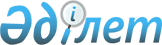 "2023-2025 жылдарға арналған облыстық бюджет туралы" Ақмола облыстық мәслихатының 2022 жылғы 13 желтоқсандағы № 7С-23-2 шешіміне өзгерістер мен толықтыру енгізу туралыАқмола облыстық мәслихатының 2023 жылғы 11 сәуірдегі № 8С-2-2 шешімі
      Ақмола облыстық мәслихаты ШЕШТІ:
      1. "2023-2025 жылдарға арналған облыстық бюджет туралы" Ақмола облыстық мәслихатының 2022 жылғы 13 желтоқсандағы № 7С-23-2 шешіміне мынадай өзгерістер мен толықтыру енгізілсін:
      1-тармақ жаңа редакцияда жазылсын:
      "1. 2023-2025 жылдарға арналған Ақмола облысының облыстық бюджеті тиісінше осы шешімнің 1, 2 және 3-қосымшаларына сәйкес, оның ішінде 2023 жылға мынадай көлемдерде бекітілсін:
      1) кірістер – 500 524 639,5 мың теңге, оның ішінде:
      салықтық түсімдер – 65 130 562,5 мың теңге;
      салықтық емес түсімдер – 7 822 881,0 мың теңге;
      негізгі капиталды сатудан түсетін түсімдер – 218,7 мың тенге;
      трансферттер түсімі – 427 570 977,3 мың теңге;
      2) шығындар – 502 859 542,9 мың теңге;
      3) таза бюджеттік кредиттеу – -1 816 523,4 мың теңге, оның ішінде:
      бюджеттік кредиттер – 6 230 230,5 мың теңге;
      бюджеттік кредиттерді өтеу – 8 046 753,9 мың теңге;
      4) қаржы активтерiмен операциялар бойынша сальдо – 0,0 мың теңге;
      5) бюджет тапшылығы (профициті) – -518 380,0 мың теңге;
      6) бюджет тапшылығын қаржыландыру (профицитін пайдалану) – 518 380,0 мың теңге.";
      8-тармақ жаңа редакцияда жазылсын:
      "8. 2023 жылға арналған облыстық жергiлiктi атқарушы органы қарызының лимитi 88 521 155,5 мың теңге мөлшерінде белгіленсін.";
      келесі мазмұндағы 8-1-тармақпен толықтырылсын:
      "8-1. 2023 жылға арналған облыстық бюджетте 6 219 211,9 мың теңге сомасында қарыздарды өтеу қарастырылғаны ескерiлсiн, оның ішінде: жергілікті атқарушы органның борышын өтеу – 2 200 015,0 мың теңге, жергiлiктi атқарушы органның жоғары тұрған бюджет алдындағы борышын өтеу – 4 019 196,9 мың теңге.";
      көрсетілген шешімнің 1, 2, 3 және 5-қосымшалары осы шешімнің 1, 2, 3 және 4-қосымшаларына сәйкес жаңа редакцияда жазылсын.
      2. Осы шешiм 2023 жылғы 1 қаңтардан бастап қолданысқа енгiзiледi.
      "КЕЛІСІЛДІ"
      2023 жылғы "11" сәуір 2023 жылға арналған облыстық бюджет 2024 жылға арналған облыстық бюджет 2025 жылға арналған облыстық бюджет 2023 жылға арналған аудандар (облыстық маңызы бар қалалар) бюджеттерiне облыстық бюджеттен нысаналы трансферттер
					© 2012. Қазақстан Республикасы Әділет министрлігінің «Қазақстан Республикасының Заңнама және құқықтық ақпарат институты» ШЖҚ РМК
				
      Ақмола облыстық мәслихатының төрағасы 

Б.Жүсіпов

      Ақмола облысының әкімі

Е.Маржықпаев

      "Ақмола облысыныңэкономика және бюджеттікжоспарлау басқармасы" мемлекеттікмекемесінің басшысы

Қ.Дүзелбаев
2023 жылғы "11" сәуірАқмола облыстық
мәслихатының
2023 жылғы 11 сәуірдегі
№ 8С-2-2 шешіміне
1-қосымшаАқмола облыстық
мәслихатының
2022 жылғы 13 желтоқсандағы
№ 7С-23-2 шешіміне
1-қосымша
Санаты
Санаты
Санаты
Санаты
Сомасы,
мың теңге
Сыныбы
Сыныбы
Сыныбы
Сомасы,
мың теңге
Кіші сыныбы
Кіші сыныбы
Сомасы,
мың теңге
Атауы
Сомасы,
мың теңге
I. Кірістер
500 524 639,5
1
Салықтық түсімдер
65 130 562,5
01
Табыс салығы
60 652 322,0
1
Корпоративтік табыс салығы
11 009 999,8
2
Жеке табыс салығы
49 642 322,2
05
Тауарларға, жұмыстарға және қызметтерге салынатын iшкi салықтар
4 478 240,5
3
Табиғи және басқа да ресурстарды пайдаланғаны үшiн түсетiн түсiмдер
4 451 903,5
4
Кәсiпкерлiк және кәсiби қызметтi жүргiзгенi үшiн алынатын алымдар
26 337,0
2
Салықтық емес түсiмдер
7 822 881,0
01
Мемлекеттiк меншiктен түсетiн кiрiстер
1 764 088,4
1
Мемлекеттік кәсіпорындардың таза кірісі бөлігінің түсімдері
19 455,0
4
Мемлекет меншігіндегі, заңды тұлғалардағы қатысу үлесіне кірістер
60,0
5
Мемлекет меншігіндегі мүлікті жалға беруден түсетін кірістер
110 822,0
6
Бюджет қаражатын банк шоттарына орналастырғаны үшiн сыйақылар
2 000,0
7
Мемлекеттік бюджеттен берілген кредиттер бойынша сыйақылар 
1 631 751,4
02
Мемлекеттік бюджеттен қаржыландырылатын мемлекеттік мекемелердің тауарларды (жұмыстарды, көрсетілетін қызметтерді) өткізуінен түсетін түсімдер
3 432,0
1
Мемлекеттік бюджеттен қаржыландырылатын мемлекеттік мекемелердің тауарларды (жұмыстарды, көрсетілетін қызметтерді) өткізуінен түсетін түсімдер
3 432,0
03
Мемлекеттік бюджеттен қаржыландырылатын мемлекеттік мекемелер ұйымдастыратын мемлекеттік сатып алуды өткізуден түсетін ақша түсімдері
1 552,0
1
Мемлекеттік бюджеттен қаржыландырылатын мемлекеттік мекемелер ұйымдастыратын мемлекеттік сатып алуды өткізуден түсетін ақша түсімдері
1 552,0
04
Мемлекеттік бюджеттен қаржыландырылатын, сондай-ақ Қазақстан Республикасы Ұлттық Банкінің бюджетінен (шығыстар сметасынан) ұсталатын және қаржыландырылатын мемлекеттік мекемелер салатын айыппұлдар, өсімпұлдар, санкциялар, өндіріп алулар
4 690 377,7
1
Мұнай секторы ұйымдарынан, Жәбірленушілерге өтемақы қорынан және Білім беру инфрақұрылымын қолдау қорынан түсетін түсімдерді қоспағанда, мемлекеттік бюджеттен қаржыландырылатын, сондай-ақ Қазақстан Республикасы Ұлттық Банкінің бюджетінен (шығыстар сметасынан) ұсталатын және қаржыландырылатын мемлекеттік мекемелер салатын айыппұлдар, өсімпұлдар, санкциялар, өндіріп алулар
4 690 377,7
06
Басқа да салықтық емес түсiмдер
1 363 430,9
1
Басқа да салықтық емес түсiмдер
1 363 430,9
3
Негізгі капиталды сатудан түсетін түсімдер
218,7
01
Мемлекеттік мекемелерге бекітілген мемлекеттік мүлікті сату 
218,7
1
Мемлекеттік мекемелерге бекітілген мемлекеттік мүлікті сату 
218,7
4
Трансферттер түсімі 
427 570 977,3
01
Төмен тұрған мемлекеттiк басқару органдарынан трансферттер
36 721 944,3
2
Аудандық (облыстық маңызы бар қалалардың) бюджеттерден трансферттер
36 721 944,3
02
Мемлекеттiк басқарудың жоғары тұрған органдарынан түсетiн трансферттер
390 849 033,0
1
Республикалық бюджеттен түсетiн трансферттер
390 849 033,0
Функционалдық топ
Функционалдық топ
Функционалдық топ
Функционалдық топ
Сомасы,
мың теңге
Бюджеттік бағдарламалардың әкімшісі
Бюджеттік бағдарламалардың әкімшісі
Бюджеттік бағдарламалардың әкімшісі
Сомасы,
мың теңге
Бағдарлама
Бағдарлама
Сомасы,
мың теңге
Атауы
Сомасы,
мың теңге
II. Шығындар
502 859 542,9
01
Жалпы сипаттағы мемлекеттiк қызметтер 
7 221 895,1
110
Облыс мәслихатының аппараты
152 408,4
001
Облыс мәслихатының қызметін қамтамасыз ету жөніндегі қызметтер
152 408,4
120
Облыс әкімінің аппараты
3 295 297,9
001
Облыс әкімінің қызметін қамтамасыз ету жөніндегі қызметтер
2 453 770,7
004
Мемлекеттік органның күрделі шығыстары
13 931,0
007
Ведомстволық бағыныстағы мемлекеттік мекемелер мен ұйымдардың күрделі шығыстары
335 082,2
009
Әкімдерді сайлауды қамтамасыз ету және өткізу
352 826,0
113
Төменгі тұрған бюджеттерге берілетін нысаналы ағымдағы трансферттер
139 688,0
257
Облыстың қаржы басқармасы
157 791,7
001
Жергілікті бюджетті атқару атқару, коммуналдық меншікті басқару және бюджеттік жоспарлау саласындағы мемлекеттік саясатты іске асыру жөніндегі қызметтер
157 791,7
258
Облыстың экономика және бюджеттік жоспарлау басқармасы
910 086,1
001
Экономикалық саясатты, мемлекеттік жоспарлау жүйесін қалыптастыру мен дамыту саласындағы мемлекеттік саясатты іске асыру жөніндегі қызметтер
910 086,1
263
Облыстың ішкі саясат басқармасы
157 629,6
075
Облыс Қазақстан халқы Ассамблеясының қызметін қамтамасыз ету
157 629,6
269
Облыстың дін істері басқармасы
229 380,8
001
Жергілікті деңгейде дін істер саласындағы мемлекеттік саясатты іске асыру жөніндегі қызметтер
81 615,8
005
Өңірде діни ахуалды зерделеу және талдау
147 765,0
282
Облыстың тексеру комиссиясы
405 370,6
001
Облыстың тексеру комиссиясының қызметін қамтамасыз ету жөніндегі қызметтер 
405 370,6
289
Облыстың кәсіпкерлік және туризм басқармасы
312 458,7
001
Жергілікті деңгейде кәсіпкерлік пен туризмді дамыту саласындағы мемлекеттік саясатты іске асыру жөніндегі қызметтер
312 020,4
003
Мемлекеттік органның күрделі шығыстары
438,3
733
Облыстың мемлекеттік сатып алу және коммуналдық меншік басқармасы 
1 601 471,3
001
Жергілікті деңгейде мемлекеттік активтер мен сатып алуды басқару саласындағы мемлекеттік саясатты іске асыру жөніндегі қызметтер
183 161,2
003
Мемлекеттік органның күрделі шығыстары
2 511,1
004
Жекешелендіру, коммуналдық меншікті басқару, жекешелендіруден кейінгі қызмет және осыған байланысты дауларды реттеу
3 940,0
113
Төменгі тұрған бюджеттерге берілетін нысаналы ағымдағы трансферттер
1 411 859,0
02
Қорғаныс
1 349 040,0
120
Облыс әкімінің аппараты
574 311,0
010
Жалпыға бірдей әскери міндетті атқару шеңберіндегі іс-шаралар
139 055,7
012
Облыстық ауқымдағы жұмылдыру дайындығы және жұмылдыру
435 255,3
287
Облыстық бюджеттен қаржыландырылатын табиғи және техногендік сипаттағы төтенше жағдайлар, азаматтық қорғаныс саласындағы уәкілетті органдардың аумақтық органы
739 427,0
002
Аумақтық органның және ведомстволық бағынысты мемлекеттік мекемелерінің күрделі шығыстары
606 647,0
004
Облыс ауқымдағы төтенше жағдайлардың алдын алу және оларды жою
132 780,0
288
Облыстың құрылыс, сәулет және қала құрылысы басқармасы
35 302,0
010
Жұмылдыру дайындығы және төтенше жағдайлар объектілерін дамыту
35 302,0
03
Қоғамдық тәртіп, қауіпсіздік, құқықтық, сот, қылмыстық-атқару қызметі
11 691 217,9
252
Облыстық бюджеттен қаржыландырылатын атқарушы ішкі істер органы
11 646 282,9
001
Облыс аумағында қоғамдық тәртіпті және қауіпсіздікті сақтауды қамтамасыз ету саласындағы мемлекеттік саясатты іске асыру жөніндегі қызметтер 
10 512 151,0
003
Қоғамдық тәртіпті қорғауға қатысатын азаматтарды көтермелеу 
5 479,0
006
Мемлекеттiк органның күрделi шығыстары
1 128 652,9
288
Облыстың құрылыс, сәулет және қала құрылысы басқармасы
44 935,0
053
Қоғамдық тәртіп және қауіпсіздік объектілерін салу
44 935,0
04
Бiлiм беру
255 720 661,0
120
Облыс әкімінің аппараты
37 598,0
019
Сайлау процесіне қатысушыларды оқыту
37 598,0
253
Облыстың денсаулық сақтау басқармасы
1 245 304,0
003
Кадрлардың біліктілігін арттыру және оларды қайта даярлау
14 675,0
043
Техникалық және кәсіптік, орта білімнен кейінгі білім беру ұйымдарында мамандар даярлау
599 227,0
057
Жоғары, жоғары оқу орнынан кейінгі білімі бар мамандар даярлау және білім алушыларға әлеуметтік қолдау көрсету
631 402,0
261
Облыстың білім басқармасы
210 111 454,0
001
Жергілікті деңгейде білім беру саласындағы мемлекеттік саясатты іске асыру жөніндегі қызметтер
736 979,2
003
Арнайы білім беретін оқу бағдарламалары бойынша жалпы білім беру
3 100 702,1
004
Мемлекеттік білім беру ұйымдарында білім беру жүйесін ақпараттандыру
180 542,8
005
Мемлекеттік білім беру ұйымдар үшін оқулықтар мен оқу-әдiстемелiк кешендерді сатып алу және жеткізу
906 665,0
006
Мамандандырылған білім беру ұйымдарында дарынды балаларға жалпы білім беру
2 265 204,3
007
Облыстық, аудандық (қалалық) ауқымдардағы мектеп олимпиадаларын, мектептен тыс іс-шараларды және конкурстар өткізу 
1 216 587,4
011
Балалар мен жасөспірімдердің психикалық денсаулығын зерттеу және халыққа психологиялық-медициналық-педагогикалық консультациялық көмек көрсету
949 893,6
024
Техникалық және кәсіптік білім беру ұйымдарында мамандар даярлау
16 843 964,0
029
Білім беру жүйесін әдістемелік және қаржылық сүйемелдеу
2 616 065,1
052
Нәтижелі жұмыспен қамтуды және жаппай кәсіпкерлікті дамытудың 2017 – 2021 жылдарға арналған "Еңбек" мемлекеттік бағдарламасы шеңберінде кадрлардың біліктілігін арттыру, даярлау және қайта даярлау
1 879 507,0
055
Балалар мен жасөспірімдерге қосымша білім беру
4 589 938,8
057
Жоғары, жоғары оқу орнынан кейінгі білімі бар мамандар даярлау және білім алушыларға әлеуметтік қолдау көрсету
533 938,0
067
Ведомстволық бағыныстағы мемлекеттік мекемелер мен ұйымдардың күрделі шығыстары
7 059 147,6
080
Нұрсұлтан Назарбаев Қорының "EL UMITI" таланттарын анықтау және қолдау бастамасын іске асыру
89 662,0
081
Мектепке дейінгі тәрбиелеу және оқыту
3 915 309,8
082
Мемлекеттік бастауыш, негізгі және жалпы орта білім беру ұйымдарында жалпы білім беру
108 007 219,4
083
Ауылдық жерлерде оқушыларды жақын жердегі мектепке дейін тегін алып баруды және одан алып қайтуды ұйымдастыру
1 272 912,3
086
Жетім баланы (жетім балаларды) және ата-анасының қамқорлығынсыз қалған баланы (балаларды) асырап алғаны үшін Қазақстан азаматтарына біржолғы ақша қаражатын төлеуге арналған төлемдер
3 816,0
087
Жетім баланы (жетім балаларды) және ата-аналарының қамқорынсыз қалған баланы (балаларды) күтіп-ұстауға 
468 051,2
089
Кәсіптік оқытуды ұйымдастыру
275 532,0
202
Мектепке дейінгі білім беру ұйымдарында мемлекеттік білім беру тапсырысын іске асыруға
21 434 156,0
203
Мемлекеттік орта білім беру ұйымдарында жан басына шаққандағы қаржыландыруды іске асыруға
31 765 660,4
285
Облыстың дене шынықтыру және спорт басқармасы 
7 120 411,3
006
Балалар мен жасөспірімдерге спорт бойынша қосымша білім беру
6 402 846,3
007
Мамандандырылған бiлiм беру ұйымдарында спорттағы дарынды балаларға жалпы бiлiм беру
717 565,0
288
Облыстың құрылыс, сәулет және қала құрылысы басқармасы
37 205 893,7
011
Мектепке дейiнгi тәрбие және оқыту объектілерін салу және реконструкциялау
1 584 352,0
012
Бастауыш, негізгі орта және жалпы орта білім беру объектілерін салу және реконструкциялау
5 441 215,7
099
Техникалық және кәсіптік, орта білімнен кейінгі білім беру объектілерін салу және реконструкциялау
3 196 638,0
205
"Жайлы мектеп" пилоттық ұлттық жобасы шеңберінде бастауыш, негізгі орта және жалпы орта білім беру объектілерін салу
26 983 688,0
05
Денсаулық сақтау
11 114 140,3
253
Облыстың денсаулық сақтау басқармасы
10 299 947,3
001
Жергілікті деңгейде денсаулық сақтау саласындағы мемлекеттік саясатты іске асыру жөніндегі қызметтер
257 303,8
006
Ана мен баланы қорғау жөніндегі көрсетілетін қызметтер
237 792,2
007
Салауатты өмір салтын насихаттау
44 575,0
008
Қазақстан Республикасында ЖИТС профилактикасы және оған қарсы күрес жөніндегі іс-шараларды іске асыру
133 217,0
016
Азаматтарды елді мекеннен тыс жерлерде емделу үшін тегін және жеңілдетілген жол жүрумен қамтамасыз ету
3 127,0
018
Денсаулық сақтау саласындағы ақпараттық талдамалық қызметтер
23 340,0
023
Медициналық және фармацевтикалық қызметкерлерді әлеуметтік қолдау
120 000,0
027
Халыққа иммундық профилактика жүргізу үшін вакциналарды және басқа медициналық иммундық биологиялық препараттарды орталықтандырылған сатып алу және сақтау
1 277 235,0
028
Жаңадан іске қосылатын денсаулық сақтау объектілерін күтіп-ұстау
15 499,0
029
Облыстық арнайы медициналық жабдықтау базалары
152 729,0
033
Медициналық денсаулық сақтау ұйымдарының күрделі шығыстары
6 548 209,3
039
Денсаулық сақтау субъектілерінің медициналық көмегін қамтитын қосымша медициналық көмектің көлемін көрсету, Call-орталықтардың қызметтер көрсетуі және өзге де шығыстар
749 823,0
041
Облыстардың жергілікті өкілдік органдарының шешімі бойынша тегін медициналық көмектің кепілдендірілген көлемін қосымша қамтамасыз ету
266 891,0
042
Медициналық ұйымның сот шешімі негізінде жүзеге асырылатын жыныстық құмарлықты төмендетуге арналған іс-шараларды жүргізу
919,0
050
Қаржы лизингі шарттарында сатып алынған санитариялық көлік және сервистік қызмет көрсетуді талап ететін медициналық бұйымдар бойынша лизинг төлемдерін өтеу
469 287,0
288
Облыстың құрылыс, сәулет және қала құрылысы басқармасы
814 193,0
038
Денсаулық сақтау объектiлерiн салу және реконструкциялау
814 193,0
06
Әлеуметтiк көмек және әлеуметтiк қамсыздандыру
14 514 969,9
256
Облыстың жұмыспен қамтуды үйлестіру және әлеуметтік бағдарламалар басқармасы
9 395 426,3
001
Жергілікті деңгейде жұмыспен қамтуды қамтамасыз ету және халық үшін әлеуметтік бағдарламаларды іске асыру саласында мемлекеттік саясатты іске асыру жөніндегі қызметтер
312 860,3
002
Жалпы үлгідегі медициналық-әлеуметтік мекемелерде (ұйымдарда), арнаулы әлеуметтік қызметтер көрсету орталықтарында, әлеуметтік қызмет көрсету орталықтарында қарттар мен мүгедектігі бар адамдарға арнаулы әлеуметтік қызметтер көрсету
1 673 877,2
003
Мүгедектігі бар адамдарға әлеуметтік қолдау
50 862,0
007
Мемлекеттік органның күрделі шығыстары
14 213,0
013
Психоневрологиялық медициналық-әлеуметтік мекемелерде (ұйымдарда), арнаулы әлеуметтік қызметтер көрсету орталықтарында, әлеуметтік қызмет көрсету орталықтарында психоневрологиялық аурулармен ауыратын мүгедектігі бар адамдар үшін арнаулы әлеуметтік қызметтер көрсету
2 978 829,7
015
Балалар психоневрологиялық медициналық-әлеуметтік мекемелерінде (ұйымдарда), арнаулы әлеуметтік қызметтер көрсету орталықтарында, әлеуметтік қызмет көрсету орталықтарында психоневрологиялық патологиялары бар мүгедектігі бар балалар үшін арнаулы әлеуметтік қызметтер көрсету
582 643,9
053
Кохлеарлық импланттарға дәлдеп сөйлеу процессорларын ауыстыру және келтіру бойынша қызмет көрсету
24 276,0
067
Ведомстволық бағыныстағы мемлекеттік мекемелер мен ұйымдардың күрделі шығыстары
178 547,2
113
Төменгі тұрған бюджеттерге берілетін нысаналы ағымдағы трансферттер
3 579 317,0
261
Облыстың білім басқармасы
1 268 188,6
015
Жетiм балаларды, ата-анасының қамқорлығынсыз қалған балаларды әлеуметтік қамсыздандыру
1 093 273,0
092
Патронат тәрбиешілерге берілген баланы (балаларды) асырап бағу
159 154,6
201
Жетім балаларды және ата-аналарының қамқорынсыз қалған, отбасылық үлгідегі балалар үйлері мен асыраушы отбасыларындағы балаларды мемлекеттік қолдау
15 761,0
270
Облыстың еңбек инспекциясы бойынша басқармасы
150 055,0
001
Жергілікті деңгейде еңбек қатынасын реттеу саласындағы мемлекеттік саясатты іске асыру жөніндегі қызметтер
150 055,0
288
Облыстың құрылыс, сәулет және қала құрылысы басқармасы
3 701 300,0
039
Әлеуметтік қамтамасыз ету объектілерін салу және реконструкциялау
3 701 300,0
07
Тұрғын үй-коммуналдық шаруашылық
45 055 458,4
279
Облыстың энергетика және тұрғын үй-коммуналдық шаруашылық басқармасы
45 055 458,4
001
Жергілікті деңгейде энергетика және тұрғын үй-коммуналдық шаруашылық саласындағы мемлекеттік саясатты іске асыру жөніндегі қызметтер
169 079,0
005
Мемлекеттік органның күрделі шығыстары
3 807,0
032
Ауыз сумен жабдықтаудың баламасыз көздерi болып табылатын сумен жабдықтаудың аса маңызды топтық және жергілікті жүйелерiнен ауыз су беру жөніндегі қызметтердің құнын субсидиялау 
1 405 460,0
054
Жеке тұрғын үй қорынан алынған тұрғынжай үшін азамматардың жекелеген санаттарына төлемдер
99 250,0
113
Төменгі тұрған бюджеттерге берілетін нысаналы ағымдағы трансферттер
12 458 625,0
114
Төменгі тұрған бюджеттерге берілетін нысаналы даму трансферттері
30 919 237,4
08
Мәдениет, спорт, туризм және ақпараттық кеңістiк
18 383 465,3
262
Облыстың мәдениет басқармасы
7 240 315,3
001
Жергiлiктi деңгейде мәдениет саласындағы мемлекеттік саясатты іске асыру жөніндегі қызметтер
112 778,5
003
Мәдени-демалыс жұмысын қолдау
1 815 919,4
005
Тарихи-мәдени мұраны сақтауды және оған қолжетімділікті қамтамасыз ету
543 722,4
007
Театр және музыка өнерін қолдау
1 286 370,8
008
Облыстық кітапханалардың жұмыс істеуін қамтамасыз ету
191 443,1
011
Мемлекеттік органның күрделі шығыстары
5 814,0
032
Ведомстволық бағыныстағы мемлекеттік мекемелер мен ұйымдардың күрделі шығыстары
396 119,0
113
Төменгі тұрған бюджеттерге берілетін нысаналы ағымдағы трансферттер
2 888 148,1
263
Облыстың ішкі саясат басқармасы
1 642 091,8
001
Жергілікті деңгейде мемлекеттік ішкі саясатты іске асыру жөніндегі қызметтер
405 501,2
003
Жастар саясаты саласында іс-шараларды іске асыру
304 585,3
007
Мемлекеттік ақпараттық саясат жүргізу жөніндегі қызметтер
804 504,6
010
Мемлекеттік тілді және Қазақстан халқының басқа да тілдерін дамыту
103 623,0
032
Ведомстволық бағыныстағы мемлекеттік мекемелер мен ұйымдардың күрделі шығыстары
23 877,7
285
Облыстың дене шынықтыру және спорт басқармасы 
6 348 133,2
001
Жергілікті деңгейде дене шынықтыру және спорт саласында мемлекеттік саясатты іске асыру жөніндегі қызметтер 
197 565,0
002
Облыстық деңгейде спорт жарыстарын өткізу
109 099,0
003
Әр түрлі спорт түрлері бойынша облыстың құрама командаларының мүшелерін дайындау және республикалық және халықаралық спорт жарыстарына қатысуы 
4 598 891,2
032
Ведомстволық бағыныстағы мемлекеттік мекемелер мен ұйымдардың күрделі шығыстары
1 220 982,0
113
Төменгі тұрған бюджеттерге берілетін нысаналы ағымдағы трансферттер
221 596,0
288
Облыстың құрылыс, сәулет және қала құрылысы басқармасы
1 043 005,0
024
Cпорт объектілерін дамыту
1 043 005,0
289
Облыстың кәсіпкерлік және туризм басқармасы
116 364,4
010
Туристік қызметті реттеу
96 397,4
071
Возмещение части затрат субъектов предпринимательства при строительстве, реконструкции объектов туристской деятельности
7 500,0
072
Туристік қызметті жүзеге асыратын кәсіпкерлік субъектілеріне сыйымдылығы жүргiзушiнiң орнын қоспағанда, сегiзден астам отыратын орны бар автомобиль көлік құралдарын сатып алу бойынша шығындардың бір бөлігін өтеу
6 469,0
074
Кәсіпкерлік субъектілерінің санитариялық-гигиеналық тораптарды күтіп-ұстауға арналған шығындарының бір бөлігін субсидиялау
5 998,0
759
Облыстың цифрландыру және архивтер басқармасы
1 993 555,6
001
Жергілікті деңгейде ақпараттандыру, архив ісін басқару жөніндегі мемлекеттік саясатты іске асыру жөніндегі қызметтер
880 306,0
003
Архив қорының сақталуын қамтамасыз ету
663 664,1
009
Мемлекеттік органның күрделі шығыстары
333 376,5
032
Ведомстволық бағыныстағы мемлекеттік мекемелер мен ұйымдардың күрделі шығыстары
16 209,0
113
Төменгі тұрған бюджеттерге берілетін нысаналы ағымдағы трансферттер
100 000,0
09
Отын-энергетика кешенi және жер қойнауын пайдалану
4 868 302,0
279
Облыстың энергетика және тұрғын үй-коммуналдық шаруашылық басқармасы
4 868 302,0
050
Жылыту маусымын іркіліссіз өткізу үшін энергия өндіруші ұйымдардың отын сатып алуға шығындарын субсидиялау
4 098 359,0
081
Елді мекендерді шаруашылық-ауыз сумен жабдықтау үшін жерасты суларына іздестіру-барлау жұмыстарын ұйымдастыру және жүргізу
769 943,0
10
Ауыл, су, орман, балық шаруашылығы, ерекше қорғалатын табиғи аумақтар, қоршаған ортаны және жануарлар дүниесін қорғау, жер қатынастары
52 394 863,7
254
Облыстың табиғи ресурстар және табиғат пайдалануды реттеу басқармасы
3 123 890,2
001
Жергілікті деңгейде қоршаған ортаны қорғау саласындағы мемлекеттік саясатты іске асыру жөніндегі қызметтер
161 239,4
005
Ормандарды сақтау, қорғау, молайту және орман өсiру
1 713 562,8
006
Жануарлар дүниесін қорғау 
54 948,0
008
Қоршаған ортаны қорғау бойынша іс-шаралар 
1 194 140,0
288
Облыстың құрылыс, сәулет және қала құрылысы басқармасы
50 000,0
035
Орман шаруашылығы объектілерін дамыту
50 000,0
289
Облыстың кәсіпкерлік және туризм басқармасы
1 000 424,0
035
Азық-түлік тауарларының өңірлік тұрақтандыру қорларын қалыптастыру
1 000 424,0
719
Облыстың ветеринария басқармасы
2 101 735,6
001
Жергілікті деңгейде ветеринария саласындағы мемлекеттік саясатты іске асыру жөніндегі қызметтер
318 139,0
008
Мал қорымдарын (биотермиялық шұнқырларды) салуды, реконструкциялауды ұйымдастыру және оларды күтіп-ұстауды қамтамасыз ету
7 095,6
009
Ауру жануарларды санитариялық союды ұйымдастыру
15 000,0
010
Қаңғыбас иттер мен мысықтарды аулауды және жоюды ұйымдастыру
20 185,0
011
Жануарлардың саулығы мен адамның денсаулығына қауіп төндіретін, алып қоймай залалсыздандырылған (зарарсыздандырылған) және қайта өңделген жануарлардың, жануарлардан алынатын өнім мен шикізаттың құнын иелеріне өтеу
76 465,0
013
Ауыл шаруашылығы жануарларын сәйкестендіру жөніндегі іс-шараларды өткізу
50 000,0
014
Эпизоотияға қарсы іс-шаралар жүргізу
1 534 893,0
028
Уақытша сақтау пунктына ветеринариялық препараттарды тасымалдау бойынша қызметтер
3 645,0
032
Қараусыз қалған және қаңғыбас жануарларды уақытша ұстау
45 094,0
033
Қараусыз қалған және қаңғыбас жануарларды сәйкестендіру
4 207,0
034
Қаңғыбас жануарларды егу және зарарсыздандыру
27 012,0
741
Облыстың ауыл шаруашылығы және жер қатынастары басқармасы
46 118 813,9
001
Жергілікті деңгейде ауыл шаруашылығы және жер қатынастарын реттеу саласындағы мемлекеттік саясатты іске асыру жөніндегі қызметтер
369 612,9
002
Тұқым шаруашылығын дамытуды субсидиялау
617 484,0
003
Мемлекеттік органның күрделі шығыстары
20 420,0
005
Cаны зиян тигізудің экономикалық шегінен жоғары зиянды және аса қауіпті зиянды организмдерге, карантинді объектілерге қарсы өңдеулер жүргізуге арналған пестицидтердің, биоагенттердiң (энтомофагтардың) құнын субсидиялау
9 103 678,0
045
Тұқымдық және көшет отырғызылатын материалдың сорттық және себу сапаларын анықтау 
140 794,0
046
Тракторларды, олардың тіркемелерін, өздігінен жүретін ауыл шаруашылығы, мелиоративтік және жол-құрылыс машиналары мен тетіктерін мемлекеттік есепке алу және тіркеу
8 480,0
047
Тыңайтқыштар (органикалықтарды қоспағанда) құнын субсидиялау
3 171 368,0
050
Инвестициялар салынған жағдайда агроөнеркәсіптік кешен субъектісі көтерген шығыстардың бөліктерін өтеу
16 627 742,0
051
Агроөнеркәсіптік кешен субъектілерінің қарыздарын кепілдендіру мен сақтандыру шеңберінде субсидиялау
83 524,0
053
Мал шаруашылығы өнімдерінің өнімділігін және сапасын арттыруды, асыл тұқымды мал шаруашылығын дамытуды субсидиялау
4 964 837,0
056
Ауыл шаруашылығы малын, техниканы және технологиялық жабдықты сатып алуды кредиттеу, сондай-ақ лизинг беру кезінде сыйақы мөлшерлемесін субсидиялау
9 985 000,0
057
Мал шаруашылығы саласында терең қайта өңдеуден өткізілетін өнімдерді өндіру үшін ауыл шаруашылығы өнімін сатып алуға жұмсайтын өңдеуші кәсіпорындардың шығындарын субсидиялау
1 025 874,0
11
Өнеркәсіп, сәулет, қала құрылысы және құрылыс қызметі
12 854 349,2
288
Облыстың құрылыс, сәулет және қала құрылысы басқармасы
12 746 851,6
001
Жергілікті деңгейде құрылыс, сәулет және қала құрылысы саласындағы мемлекеттік саясатты іске асыру жөніндегі қызметтер
293 128,1
003
Мемлекеттік органның күрделі шығыстары
23 545,0
113
Төменгі тұрған бюджеттерге берілетін нысаналы ағымдағы трансферттер
615 327,9
114
Төменгі тұрған бюджеттерге берілетін нысаналы даму трансферттері
11 814 850,6
724
Облыстың мемлекеттік сәулет-құрылыс бақылауы басқармасы
107 497,6
001
Жергілікті деңгейде мемлекеттік сәулет-құрылыс бақылау саласындағы мемлекеттік саясатты іске асыру жөніндегі қызметтер
90 036,6
003
Мемлекеттік органның күрделі шығыстары
17 461,0
12
Көлiк және коммуникация
45 848 025,9
268
Облыстың жолаушылар көлігі және автомобиль жолдары басқармасы
45 848 025,9
001
Жергілікті деңгейде көлік және коммуникация саласындағы мемлекеттік саясатты іске асыру жөніндегі қызметтер
123 522,6
002
Көлік инфрақұрылымын дамыту
284 478,4
003
Автомобиль жолдарының жұмыс істеуін қамтамасыз ету
1 660 000,0
005
Әлеуметтiк маңызы бар ауданаралық (қалааралық) қатынастар бойынша жолаушылар тасымалын субсидиялау
30 000,0
028
Көлiк инфрақұрылымының басым жобаларын іске асыру
12 361 464,8
113
Төменгі тұрған бюджеттерге берілетін нысаналы ағымдағы трансферттер
24 474 457,8
114
Төменгі тұрған бюджеттерге берілетін нысаналы даму трансферттері
6 914 102,3
13
Басқалар
10 680 788,0
253
Облыстың денсаулық сақтау басқармасы
390 000,0
058
"Ауыл-Ел бесігі" жобасы шеңберінде ауылдық елді мекендердегі әлеуметтік және инженерлік инфрақұрылым бойынша іс-шараларды іске асыру
390 000,0
257
Облыстың қаржы басқармасы
1 278 835,0
012
Облыстық жергілікті атқарушы органының резервi
1 278 835,0
258
Облыстың экономика және бюджеттік жоспарлау басқармасы
455 000,0
003
Жергілікті бюджеттік инвестициялық жобалардың техникалық-экономикалық негіздемелерін және мемлекеттік-жекешелік әріптестік жобалардың, оның ішінде концессиялық жобалардың конкурстық құжаттамаларын әзірлеу немесе түзету, сондай-ақ қажетті сараптамаларын жүргізу, мемлекеттік-жекешелік әріптестік жобаларды, оның ішінде концессиялық жобаларды консультациялық сүйемелдеу
455 000,0
261
Облыстың білім басқармасы
3 258 694,0
079
"Ауыл-Ел бесігі" жобасы шеңберінде ауылдық елді мекендердегі әлеуметтік және инженерлік инфрақұрылым бойынша іс-шараларды іске асыру
3 258 694,0
279
Облыстың энергетика және тұрғын үй-коммуналдық шаруашылық басқармасы
526 188,2
024
2021 – 2025 жылдарға арналған кәсіпкерлікті дамыту жөніндегі ұлттық жоба шеңберінде индустриялық инфрақұрылымды дамыту
377 516,0
096
Мемлекеттік-жекешелік әріптестік жобалар бойынша мемлекеттік міндеттемелерді орындау
148 672,2
288
Облыстың құрылыс, сәулет және қала құрылысы басқармасы
2 460 576,8
051
2021 – 2025 жылдарға арналған кәсіпкерлікті дамыту жөніндегі ұлттық жоба шеңберінде индустриялық инфрақұрылымды дамыту
772 806,0
093
"Ауыл-Ел бесігі" жобасы шеңберінде ауылдық елді мекендердегі әлеуметтік және инженерлік инфрақұрылымдарды дамыту
30 856,8
094
Қала шетіндегі әлеуметтік және инженерлік инфрақұрылымды дамыту
1 656 914,0
289
Облыстың кәсіпкерлік және туризм басқармасы
2 311 494,0
005
2021 – 2025 жылдарға арналған кәсіпкерлікті дамыту жөніндегі ұлттық жоба шеңберінде жеке кәсіпкерлікті қолдау
150 000,0
006
2021 – 2025 жылдарға арналған кәсіпкерлікті дамыту жөніндегі ұлттық жоба және Басым жобаларға кредит беру тетігі шеңберінде кредиттер бойынша пайыздық мөлшерлемелерді субсидиялау
1 846 161,0
015
2021 – 2025 жылдарға арналған кәсіпкерлікті дамыту жөніндегі ұлттық жоба және Басым жобаларға кредит беру тетігі шеңберінде шағын және орта бизнеске кредиттерді ішінара кепілдендіру 
276 333,0
082
2021 – 2025 жылдарға арналған кәсіпкерлікті дамыту жөніндегі ұлттық жоба шеңберінде жаңа бизнес-идеяларды іске асыру үшін жас кәсіпкерлерге мемлекеттік гранттар беру
39 000,0
14
Борышқа қызмет көрсету
2 399 298,6
257
Облыстың қаржы басқармасы
2 399 298,6
004
Жергілікті атқарушы органдардың борышына қызмет көрсету
2 394 697,0
016
Жергілікті атқарушы органдардың республикалық бюджеттен қарыздар бойынша сыйақылар мен өзге де төлемдерді төлеу бойынша борышына қызмет көрсету 
4 601,6
15
Трансферттер
8 763 067,6
257
Облыстың қаржы басқармасы
8 763 067,6
007
Субвенциялар
6 061 206,0
011
Пайдаланылмаған (толық пайдаланылмаған) нысаналы трансферттерді қайтару
556 758,9
052
Қазақстан Республикасы Үкіметінің шешімі бойынша толық пайдалануға рұқсат етілген, өткен қаржы жылында бөлінген, пайдаланылмаған (түгел пайдаланылмаған) нысаналы даму трансферттерінің сомасын қайтару
20 648,2
053
Қазақстан Республикасының Ұлттық қорынан берілетін нысаналы трансферт есебінен республикалық бюджеттен бөлінген пайдаланылмаған (түгел пайдаланылмаған) нысаналы трансферттердің сомасын қайтару
2 124 454,5
III. Таза бюджеттiк кредиттеу 
-1 816 523,4
Бюджеттiк кредиттер 
6 230 230,5
06
Әлеуметтiк көмек және әлеуметтiк қамсыздандыру
864 262,5
256
Облыстың жұмыспен қамтуды үйлестіру және әлеуметтік бағдарламалар басқармасы
864 262,5
063
Жастардың кәсіпкерлік бастамашылығына жәрдемдесу үшін бюджеттік кредиттер беру 
864 262,5
07
Тұрғын үй-коммуналдық шаруашылық
2 008 343,0
288
Облыстың құрылыс, сәулет және қала құрылысы басқармасы
2 008 343,0
009
Аудандардың (облыстық маңызы бар қалалардың) бюджеттеріне тұрғын үй жобалауға және салуға кредит беру 
2 008 343,0
10
Ауыл, су, орман, балық шаруашылығы, ерекше қорғалатын табиғи аумақтар, қоршаған ортаны және жануарлар дүниесін қорғау, жер қатынастары
3 357 625,0
258
Облыстың экономика және бюджеттік жоспарлау басқармасы
1 009 125,0
007
Мамандарды әлеуметтік қолдау шараларын іске асыру үшін жергілікті атқарушы органдарға берілетін бюджеттік кредиттер
1 009 125,0
289
Облыстың кәсіпкерлік және туризм басқармасы
1 148 500,0
017
Әлеуметтік маңызы бар азық-түлік тауарларына бағаларды тұрақтандыру тетіктерін іске асыру үшін мамандандырылған ұйымдарға кредит беру
1 148 500,0
741
Облыстың ауыл шаруашылығы және жер қатынастары басқармасы
1 200 000,0
087
Ауыл халқының кірістерін арттыру жөніндегі жобаны ауқымды түрде қолдану үшін ауыл халқына микрокредиттер беруге кредит беру
1 200 000,0
Бюджеттiк кредиттерді өтеу 
8 046 753,9
5
Бюджеттiк кредиттерді өтеу 
8 046 753,9
01
Бюджеттiк кредиттерді өтеу 
8 046 753,9
1
Мемлекеттік бюджеттен берілген бюджеттік кредиттерді өтеу
8 046 753,9
IV. Қаржы активтерiмен операциялар бойынша сальдо 
0,0
V. Бюджет тапшылығы (профициті) 
-518 380,0
VI. Бюджет тапшылығын қаржыландыру (профицитін пайдалану)
518 380,0Ақмола облыстық
мәслихатының
2023 жылғы 11 сәуірдегі
№ 8С-2-2 шешіміне
2-қосымшаАқмола облыстық
мәслихатының
2022 жылғы 13 желтоқсандағы
№ 7С-23-2 шешіміне
2-қосымша
Санаты
Санаты
Санаты
Санаты
Сомасы,
мың теңге
Сыныбы
Сыныбы
Сыныбы
Сомасы,
мың теңге
Кіші сыныбы
Кіші сыныбы
Сомасы,
мың теңге
Атауы
Сомасы,
мың теңге
I. Кірістер
534 235 853,0
1
Салықтық түсімдер
61 771 941,0
01
Табыс салығы
57 310 820,0
1
Корпоративтік табыс салығы
9 783 378,0
2
Жеке табыс салығы
47 527 442,0
05
Тауарларға, жұмыстарға және қызметтерге салынатын iшкi салықтар
4 461 121,0
3
Табиғи және басқа да ресурстарды пайдаланғаны үшiн түсетiн түсiмдер
4 433 730,0
4
Кәсiпкерлiк және кәсiби қызметтi жүргiзгенi үшiн алынатын алымдар
27 391,0
2
Салықтық емес түсiмдер
5 283 888,0
01
Мемлекеттiк меншiктен түсетiн кiрiстер
1 531 908,0
1
Мемлекеттік кәсіпорындардың таза кірісі бөлігінің түсімдері
19 528,0
4
Мемлекет меншігіндегі, заңды тұлғалардағы қатысу үлесіне кірістер
60,0
5
Мемлекет меншігіндегі мүлікті жалға беруден түсетін кірістер
110 855,0
6
Бюджет қаражатын банк шоттарына орналастырғаны үшiн сыйақылар
2 000,0
7
Мемлекеттік бюджеттен берілген кредиттер бойынша сыйақылар 
1 399 465,0
02
Мемлекеттік бюджеттен қаржыландырылатын мемлекеттік мекемелердің тауарларды (жұмыстарды, көрсетілетін қызметтерді) өткізуінен түсетін түсімдер
3 569,0
1
Мемлекеттік бюджеттен қаржыландырылатын мемлекеттік мекемелердің тауарларды (жұмыстарды, көрсетілетін қызметтерді) өткізуінен түсетін түсімдер
3 569,0
03
Мемлекеттік бюджеттен қаржыландырылатын мемлекеттік мекемелер ұйымдастыратын мемлекеттік сатып алуды өткізуден түсетін ақша түсімдері
1 614,0
1
Мемлекеттік бюджеттен қаржыландырылатын мемлекеттік мекемелер ұйымдастыратын мемлекеттік сатып алуды өткізуден түсетін ақша түсімдері
1 614,0
04
Мемлекеттік бюджеттен қаржыландырылатын, сондай-ақ Қазақстан Республикасы Ұлттық Банкінің бюджетінен (шығыстар сметасынан) ұсталатын және қаржыландырылатын мемлекеттік мекемелер салатын айыппұлдар, өсімпұлдар, санкциялар, өндіріп алулар
3 177 353,0
1
Мұнай секторы ұйымдарынан, Жәбірленушілерге өтемақы қорынан және Білім беру инфрақұрылымын қолдау қорынан түсетін түсімдерді қоспағанда, мемлекеттік бюджеттен қаржыландырылатын, сондай-ақ Қазақстан Республикасы Ұлттық Банкінің бюджетінен (шығыстар сметасынан) ұсталатын және қаржыландырылатын мемлекеттік мекемелер салатын айыппұлдар, өсімпұлдар, санкциялар, өндіріп алулар
3 177 353,0
06
Басқа да салықтық емес түсiмдер
569 444,0
1
Басқа да салықтық емес түсiмдер
569 444,0
3
Негізгі капиталды сатудан түсетін түсімдер
0,0
4
Трансферттер түсімі 
467 180 024,0
01
Төмен тұрған мемлекеттiк басқару органдарынан трансферттер
35 631 440,0
2
Аудандық (облыстық маңызы бар қалалардың) бюджеттерден трансферттер
35 631 440,0
02
Мемлекеттiк басқарудың жоғары тұрған органдарынан түсетiн трансферттер
431 548 584,0
1
Республикалық бюджеттен түсетiн трансферттер
431 548 584,0
Функционалдық топ
Функционалдық топ
Функционалдық топ
Функционалдық топ
Сомасы,
мың теңге
Бюджеттік бағдарламалардың әкімшісі
Бюджеттік бағдарламалардың әкімшісі
Бюджеттік бағдарламалардың әкімшісі
Сомасы,
мың теңге
Бағдарлама
Бағдарлама
Сомасы,
мың теңге
Атауы
Сомасы,
мың теңге
II. Шығындар
534 597 306,0
01
Жалпы сипаттағы мемлекеттiк қызметтер 
5 372 180,0
110
Облыс мәслихатының аппараты
191 756,0
001
Облыс мәслихатының қызметін қамтамасыз ету жөніндегі қызметтер
191 756,0
120
Облыс әкімінің аппараты
2 924 688,0
001
Облыс әкімінің қызметін қамтамасыз ету жөніндегі қызметтер
2 462 785,0
009
Әкімдерді сайлауды қамтамасыз ету және өткізу
461 903,0
257
Облыстың қаржы басқармасы
158 527,0
001
Жергілікті бюджетті атқару атқару, коммуналдық меншікті басқару және бюджеттік жоспарлау саласындағы мемлекеттік саясатты іске асыру жөніндегі қызметтер
158 527,0
258
Облыстың экономика және бюджеттік жоспарлау басқармасы
951 171,0
001
Экономикалық саясатты, мемлекеттік жоспарлау жүйесін қалыптастыру мен дамыту саласындағы мемлекеттік саясатты іске асыру жөніндегі қызметтер
951 171,0
263
Облыстың ішкі саясат басқармасы
132 059,0
075
Облыс Қазақстан халқы Ассамблеясының қызметін қамтамасыз ету
132 059,0
269
Облыстың дін істері басқармасы
190 389,0
001
Жергілікті деңгейде дін істер саласындағы мемлекеттік саясатты іске асыру жөніндегі қызметтер
76 925,0
005
Өңірде діни ахуалды зерделеу және талдау
113 464,0
282
Облыстың тексеру комиссиясы
402 829,0
001
Облыстың тексеру комиссиясының қызметін қамтамасыз ету жөніндегі қызметтер 
402 829,0
289
Облыстың кәсіпкерлік және туризм басқармасы
251 539,0
001
Жергілікті деңгейде кәсіпкерлік пен туризмді дамыту саласындағы мемлекеттік саясатты іске асыру жөніндегі қызметтер
251 539,0
733
Облыстың мемлекеттік сатып алу және коммуналдық меншік басқармасы 
169 222,0
001
Жергілікті деңгейде мемлекеттік активтер мен сатып алуды басқару саласындағы мемлекеттік саясатты іске асыру жөніндегі қызметтер
165 282,0
004
Жекешелендіру, коммуналдық меншікті басқару, жекешелендіруден кейінгі қызмет және осыған байланысты дауларды реттеу
3 940,0
02
Қорғаныс
1 098 185,6
120
Облыс әкімінің аппараты
448 753,0
010
Жалпыға бірдей әскери міндетті атқару шеңберіндегі іс-шаралар
110 008,0
012
Облыстық ауқымдағы жұмылдыру дайындығы және жұмылдыру
338 745,0
287
Облыстық бюджеттен қаржыландырылатын табиғи және техногендік сипаттағы төтенше жағдайлар, азаматтық қорғаныс саласындағы уәкілетті органдардың аумақтық органы
549 432,6
002
Аумақтық органның және ведомстволық бағынысты мемлекеттік мекемелерінің күрделі шығыстары
416 652,6
004
Облыс ауқымдағы төтенше жағдайлардың алдын алу және оларды жою
132 780,0
288
Облыстың құрылыс, сәулет және қала құрылысы басқармасы
100 000,0
010
Жұмылдыру дайындығы және төтенше жағдайлар объектілерін дамыту
100 000,0
03
Қоғамдық тәртіп, қауіпсіздік, құқықтық, сот, қылмыстық-атқару қызметі
10 257 110,0
252
Облыстық бюджеттен қаржыландырылатын атқарушы ішкі істер органы
10 252 110,0
001
Облыс аумағында қоғамдық тәртіпті және қауіпсіздікті сақтауды қамтамасыз ету саласындағы мемлекеттік саясатты іске асыру жөніндегі қызметтер 
9 884 830,0
003
Қоғамдық тәртіпті қорғауға қатысатын азаматтарды көтермелеу 
5 479,0
006
Мемлекеттiк органның күрделi шығыстары
361 801,0
288
Облыстың құрылыс, сәулет және қала құрылысы басқармасы
5 000,0
053
Қоғамдық тәртіп және қауіпсіздік объектілерін салу
5 000,0
04
Бiлiм беру
279 602 086,0
120
Облыс әкімінің аппараты
1 773,0
019
Сайлау процесіне қатысушыларды оқыту
1 773,0
253
Облыстың денсаулық сақтау басқармасы
1 198 006,0
003
Кадрлардың біліктілігін арттыру және оларды қайта даярлау
14 675,0
043
Техникалық және кәсіптік, орта білімнен кейінгі білім беру ұйымдарында мамандар даярлау
551 929,0
057
Жоғары, жоғары оқу орнынан кейінгі білімі бар мамандар даярлау және білім алушыларға әлеуметтік қолдау көрсету
631 402,0
261
Облыстың білім басқармасы
214 054 479,0
001
Жергілікті деңгейде білім беру саласындағы мемлекеттік саясатты іске асыру жөніндегі қызметтер
742 524,0
003
Арнайы білім беретін оқу бағдарламалары бойынша жалпы білім беру
3 270 421,0
004
Мемлекеттік білім беру ұйымдарында білім беру жүйесін ақпараттандыру
184 360,0
005
Мемлекеттік білім беру ұйымдар үшін оқулықтар мен оқу-әдiстемелiк кешендерді сатып алу және жеткізу
906 665,0
006
Мамандандырылған білім беру ұйымдарында дарынды балаларға жалпы білім беру
2 344 885,0
007
Облыстық, аудандық (қалалық) ауқымдардағы мектеп олимпиадаларын, мектептен тыс іс-шараларды және конкурстар өткізу 
1 192 641,0
011
Обследование психического здоровья детей и подростков и оказание психолого-медико-педагогической консультативной помощи населению
894 023,0
024
Техникалық және кәсіптік білім беру ұйымдарында мамандар даярлау
18 283 215,0
029
Білім беру жүйесін әдістемелік және қаржылық сүйемелдеу
2 787 154,0
052
Нәтижелі жұмыспен қамтуды және жаппай кәсіпкерлікті дамытудың 2017 – 2021 жылдарға арналған "Еңбек" мемлекеттік бағдарламасы шеңберінде кадрлардың біліктілігін арттыру, даярлау және қайта даярлау
1 457 387,0
055
Балалар мен жасөспірімдерге қосымша білім беру
4 844 784,0
057
Жоғары, жоғары оқу орнынан кейінгі білімі бар мамандар даярлау және білім алушыларға әлеуметтік қолдау көрсету
488 358,0
067
Ведомстволық бағыныстағы мемлекеттік мекемелер мен ұйымдардың күрделі шығыстары
578 003,0
080
Нұрсұлтан Назарбаев Қорының "EL UMITI" таланттарын анықтау және қолдау бастамасын іске асыру
89 662,0
081
Мектепке дейінгі тәрбиелеу және оқыту
4 756 595,0
082
Мемлекеттік бастауыш, негізгі және жалпы орта білім беру ұйымдарында жалпы білім беру
112 015 442,0
083
Ауылдық жерлерде оқушыларды жақын жердегі мектепке дейін тегін алып баруды және одан алып қайтуды ұйымдастыру
1 069 932,0
086
Жетім баланы (жетім балаларды) және ата-анасының қамқорлығынсыз қалған баланы (балаларды) асырап алғаны үшін Қазақстан азаматтарына біржолғы ақша қаражатын төлеуге арналған төлемдер
3 816,0
087
Жетім баланы (жетім балаларды) және ата-аналарының қамқорынсыз қалған баланы (балаларды) күтіп-ұстауға 
470 316,0
089
Кәсіптік оқытуды ұйымдастыру
243 157,0
202
Мектепке дейінгі білім беру ұйымдарында мемлекеттік білім беру тапсырысын іске асыруға
22 563 910,0
203
Мемлекеттік орта білім беру ұйымдарында жан басына шаққандағы қаржыландыруды іске асыруға
34 867 229,0
285
Облыстың дене шынықтыру және спорт басқармасы 
7 281 991,0
006
Балалар мен жасөспірімдерге спорт бойынша қосымша білім беру
6 523 855,0
007
Мамандандырылған бiлiм беру ұйымдарында спорттағы дарынды балаларға жалпы бiлiм беру
758 136,0
288
Облыстың құрылыс, сәулет және қала құрылысы басқармасы
57 065 837,0
011
Мектепке дейiнгi тәрбие және оқыту объектілерін салу және реконструкциялау
549 182,0
012
Бастауыш, негізгі орта және жалпы орта білім беру объектілерін салу және реконструкциялау
3 222 783,0
099
Техникалық және кәсіптік, орта білімнен кейінгі білім беру объектілерін салу және реконструкциялау
646 946,0
205
"Жайлы мектеп" Ұлттық жобасының пилоттық жобасы шең
52 646 926,0
05
Денсаулық сақтау
10 064 115,0
253
Облыстың денсаулық сақтау басқармасы
9 674 115,0
001
Жергілікті деңгейде денсаулық сақтау саласындағы мемлекеттік саясатты іске асыру жөніндегі қызметтер
258 950,0
006
Ана мен баланы қорғау жөніндегі көрсетілетін қызметтер
266 564,0
007
Салауатты өмір салтын насихаттау
44 575,0
008
Қазақстан Республикасында ЖИТС профилактикасы және оған қарсы күрес жөніндегі іс-шараларды іске асыру
133 217,0
016
Азаматтарды елді мекеннен тыс жерлерде емделу үшін тегін және жеңілдетілген жол жүрумен қамтамасыз ету
3 127,0
018
Денсаулық сақтау саласындағы ақпараттық талдамалық қызметтер
23 340,0
023
Медициналық және фармацевтикалық қызметкерлерді әлеуметтік қолдау
120 000,0
027
Халыққа иммундық профилактика жүргізу үшін вакциналарды және басқа медициналық иммундық биологиялық препараттарды орталықтандырылған сатып алу және сақтау
1 664 213,0
029
Облыстық арнайы медициналық жабдықтау базалары
187 096,0
033
Медициналық денсаулық сақтау ұйымдарының күрделі шығыстары
5 499 698,0
039
Денсаулық сақтау субъектілерінің медициналық көмегін қамтитын қосымша медициналық көмектің көлемін көрсету, Call-орталықтардың қызметтер көрсетуі және өзге де шығыстар
763 230,0
041
Облыстардың жергілікті өкілдік органдарының шешімі бойынша тегін медициналық көмектің кепілдендірілген көлемін қосымша қамтамасыз ету
266 891,0
042
Медициналық ұйымның сот шешімі негізінде жүзеге асырылатын жыныстық құмарлықты төмендетуге арналған іс-шараларды жүргізу
1 075,0
050
Қаржы лизингі шарттарында сатып алынған санитариялық көлік және сервистік қызмет көрсетуді талап ететін медициналық бұйымдар бойынша лизинг төлемдерін өтеу
442 139,0
288
Облыстың құрылыс, сәулет және қала құрылысы басқармасы
390 000,0
038
Денсаулық сақтау объектiлерiн салу және реконструкциялау
390 000,0
06
Әлеуметтiк көмек және әлеуметтiк қамсыздандыру
13 748 459,0
256
Облыстың жұмыспен қамтуды үйлестіру және әлеуметтік бағдарламалар басқармасы
9 239 914,0
001
Жергілікті деңгейде жұмыспен қамтуды қамтамасыз ету және халық үшін әлеуметтік бағдарламаларды іске асыру саласында мемлекеттік саясатты іске асыру жөніндегі қызметтер
283 400,0
002
Жалпы үлгідегі медициналық-әлеуметтік мекемелерде (ұйымдарда), арнаулы әлеуметтік қызметтер көрсету орталықтарында, әлеуметтік қызмет көрсету орталықтарында қарттар мен мүгедектігі бар адамдарға арнаулы әлеуметтік қызметтер көрсету
1 690 659,0
003
Мүгедектігі бар адамдарға әлеуметтік қолдау
50 862,0
013
Психоневрологиялық медициналық-әлеуметтік мекемелерде (ұйымдарда), арнаулы әлеуметтік қызметтер көрсету орталықтарында, әлеуметтік қызмет көрсету орталықтарында психоневрологиялық аурулармен ауыратын мүгедектігі бар адамдар үшін арнаулы әлеуметтік қызметтер көрсету
3 010 033,0
015
Балалар психоневрологиялық медициналық-әлеуметтік мекемелерінде (ұйымдарда), арнаулы әлеуметтік қызметтер көрсету орталықтарында, әлеуметтік қызмет көрсету орталықтарында психоневрологиялық патологиялары бар мүгедектігі бар балалар үшін арнаулы әлеуметтік қызметтер көрсету
609 936,0
053
Кохлеарлық импланттарға дәлдеп сөйлеу процессорларын ауыстыру және келтіру бойынша қызмет көрсету
24 276,0
113
Төменгі тұрған бюджеттерге берілетін нысаналы ағымдағы трансферттер
3 570 748,0
261
Облыстың білім басқармасы
1 350 748,0
015
Жетiм балаларды, ата-анасының қамқорлығынсыз қалған балаларды әлеуметтік қамсыздандыру
1 165 455,0
092
Патронат тәрбиешілерге берілген баланы (балаларды) асырап бағу
169 356,0
201
Жетім балаларды және ата-аналарының қамқорынсыз қалған, отбасылық үлгідегі балалар үйлері мен асыраушы отбасыларындағы балаларды мемлекеттік қолдау
15 937,0
270
Облыстың еңбек инспекциясы бойынша басқармасы
147 797,0
001
Жергілікті деңгейде еңбек қатынасын реттеу саласындағы мемлекеттік саясатты іске асыру жөніндегі қызметтер
147 797,0
288
Облыстың құрылыс, сәулет және қала құрылысы басқармасы
3 010 000,0
039
Әлеуметтік қамтамасыз ету объектілерін салу және реконструкциялау
3 010 000,0
07
Тұрғын үй-коммуналдық шаруашылық
22 023 232,0
279
Облыстың энергетика және тұрғын үй-коммуналдық шаруашылық басқармасы
22 023 232,0
001
Жергілікті деңгейде энергетика және тұрғын үй-коммуналдық шаруашылық саласындағы мемлекеттік саясатты іске асыру жөніндегі қызметтер
170 878,0
032
Ауыз сумен жабдықтаудың баламасыз көздерi болып табылатын сумен жабдықтаудың аса маңызды топтық және жергілікті жүйелерiнен ауыз су беру жөніндегі қызметтердің құнын субсидиялау 
1 405 460,0
113
Төменгі тұрған бюджеттерге берілетін нысаналы ағымдағы трансферттер
438 505,0
114
Төменгі тұрған бюджеттерге берілетін нысаналы даму трансферттері
20 008 389,0
08
Мәдениет, спорт, туризм және ақпараттық кеңістiк
13 853 418,0
262
Облыстың мәдениет басқармасы
4 809 559,0
001
Жергiлiктi деңгейде мәдениет саласындағы мемлекеттік саясатты іске асыру жөніндегі қызметтер
114 107,0
003
Мәдени-демалыс жұмысын қолдау
1 775 046,0
005
Тарихи-мәдени мұраны сақтауды және оған қолжетімділікті қамтамасыз ету
582 677,0
007
Театр және музыка өнерін қолдау
1 321 033,0
008
Облыстық кітапханалардың жұмыс істеуін қамтамасыз ету
225 802,0
032
Ведомстволық бағыныстағы мемлекеттік мекемелер мен ұйымдардың күрделі шығыстары
790 894,0
263
Облыстың ішкі саясат басқармасы
1 524 165,0
001
Жергілікті деңгейде мемлекеттік ішкі саясатты іске асыру жөніндегі қызметтер
342 680,0
003
Жастар саясаты саласында іс-шараларды іске асыру
299 963,0
007
Мемлекеттік ақпараттық саясат жүргізу жөніндегі қызметтер
776 188,0
010
Мемлекеттік тілді және Қазақстан халқының басқа да тілдерін дамыту
105 334,0
285
Облыстың дене шынықтыру және спорт басқармасы 
5 019 418,0
001
Жергілікті деңгейде дене шынықтыру және спорт саласында мемлекеттік саясатты іске асыру жөніндегі қызметтер 
198 144,0
002
Облыстық деңгейде спорт жарыстарын өткізу
109 099,0
003
Әр түрлі спорт түрлері бойынша облыстың құрама командаларының мүшелерін дайындау және республикалық және халықаралық спорт жарыстарына қатысуы 
4 612 175,0
113
Төменгі тұрған бюджеттерге берілетін нысаналы ағымдағы трансферттер
100 000,0
288
Облыстың құрылыс, сәулет және қала құрылысы басқармасы
1 000 000,0
024
Cпорт объектілерін дамыту
1 000 000,0
289
Облыстың кәсіпкерлік және туризм басқармасы
75 033,0
010
Туристік қызметті реттеу
69 035,0
074
Кәсіпкерлік субъектілерінің санитариялық-гигиеналық тораптарды күтіп-ұстауға арналған шығындарының бір бөлігін субсидиялау
5 998,0
759
Облыстың цифрландыру және архивтер басқармасы
1 425 243,0
001
Жергілікті деңгейде ақпараттандыру, архив ісін басқару жөніндегі мемлекеттік саясатты іске асыру жөніндегі қызметтер
688 457,0
003
Архив қорының сақталуын қамтамасыз ету
736 786,0
09
Отын-энергетика кешенi және жер қойнауын пайдалану
769 943,0
279
Облыстың энергетика және тұрғын үй-коммуналдық шаруашылық басқармасы
769 943,0
081
Елді мекендерді шаруашылық-ауыз сумен жабдықтау үшін жерасты суларына іздестіру-барлау жұмыстарын ұйымдастыру және жүргізу
769 943,0
10
Ауыл, су, орман, балық шаруашылығы, ерекше қорғалатын табиғи аумақтар, қоршаған ортаны және жануарлар дүниесін қорғау, жер қатынастары
50 332 326,0
254
Облыстың табиғи ресурстар және табиғат пайдалануды реттеу басқармасы
2 030 409,0
001
Жергілікті деңгейде қоршаған ортаны қорғау саласындағы мемлекеттік саясатты іске асыру жөніндегі қызметтер
161 826,0
005
Ормандарды сақтау, қорғау, молайту және орман өсiру
1 806 877,0
006
Жануарлар дүниесін қорғау 
61 706,0
719
Облыстың ветеринария басқармасы
2 098 169,0
001
Жергілікті деңгейде ветеринария саласындағы мемлекеттік саясатты іске асыру жөніндегі қызметтер
321 668,0
009
Ауру жануарларды санитариялық союды ұйымдастыру
15 000,0
010
Қаңғыбас иттер мен мысықтарды аулауды және жоюды ұйымдастыру
20 185,0
011
Жануарлардың саулығы мен адамның денсаулығына қауіп төндіретін, алып қоймай залалсыздандырылған (зарарсыздандырылған) және қайта өңделген жануарлардың, жануарлардан алынатын өнім мен шикізаттың құнын иелеріне өтеу
76 465,0
013
Ауыл шаруашылығы жануарларын сәйкестендіру жөніндегі іс-шараларды өткізу
50 000,0
014
Эпизоотияға қарсы іс-шаралар жүргізу
1 534 893,0
028
Уақытша сақтау пунктына ветеринариялық препараттарды тасымалдау бойынша қызметтер
3 645,0
032
Қараусыз қалған және қаңғыбас жануарларды уақытша ұстау
45 094,0
033
Қараусыз қалған және қаңғыбас жануарларды сәйкестендіру
4 207,0
034
Қаңғыбас жануарларды егу және зарарсыздандыру
27 012,0
741
Облыстың ауыл шаруашылығы және жер қатынастары басқармасы
46 203 748,0
001
Жергілікті деңгейде ауыл шаруашылығы және жер қатынастарын реттеу саласындағы мемлекеттік саясатты іске асыру жөніндегі қызметтер
327 059,0
002
Тұқым шаруашылығын дамытуды субсидиялау
617 484,0
005
Cаны зиян тигізудің экономикалық шегінен жоғары зиянды және аса қауіпті зиянды организмдерге, карантинді объектілерге қарсы өңдеулер жүргізуге арналған пестицидтердің, биоагенттердiң (энтомофагтардың) құнын субсидиялау
9 436 528,0
045
Тұқымдық және көшет отырғызылатын материалдың сорттық және себу сапаларын анықтау 
140 794,0
046
Тракторларды, олардың тіркемелерін, өздігінен жүретін ауыл шаруашылығы, мелиоративтік және жол-құрылыс машиналары мен тетіктерін мемлекеттік есепке алу және тіркеу
8 480,0
047
Тыңайтқыштар (органикалықтарды қоспағанда) құнын субсидиялау
3 171 368,0
050
Инвестициялар салынған жағдайда агроөнеркәсіптік кешен субъектісі көтерген шығыстардың бөліктерін өтеу
17 791 077,0
051
Агроөнеркәсіптік кешен субъектілерінің қарыздарын кепілдендіру мен сақтандыру шеңберінде субсидиялау
90 239,0
053
Мал шаруашылығы өнімдерінің өнімділігін және сапасын арттыруды, асыл тұқымды мал шаруашылығын дамытуды субсидиялау
5 427 642,0
056
Ауыл шаруашылығы малын, техниканы және технологиялық жабдықты сатып алуды кредиттеу, сондай-ақ лизинг беру кезінде сыйақы мөлшерлемесін субсидиялау
8 667 203,0
057
Мал шаруашылығы саласында терең қайта өңдеуден өткізілетін өнімдерді өндіру үшін ауыл шаруашылығы өнімін сатып алуға жұмсайтын өңдеуші кәсіпорындардың шығындарын субсидиялау
525 874,0
11
Өнеркәсіп, сәулет, қала құрылысы және құрылыс қызметі
6 215 128,0
288
Облыстың құрылыс, сәулет және қала құрылысы басқармасы
6 125 385,0
001
Жергілікті деңгейде құрылыс, сәулет және қала құрылысы саласындағы мемлекеттік саясатты іске асыру жөніндегі қызметтер
211 179,0
114
Төменгі тұрған бюджеттерге берілетін нысаналы даму трансферттері
5 914 206,0
724
Облыстың мемлекеттік сәулет-құрылыс бақылауы басқармасы
89 743,0
001
Жергілікті деңгейде мемлекеттік сәулет-құрылыс бақылау саласындағы мемлекеттік саясатты іске асыру жөніндегі қызметтер
89 743,0
12
Көлiк және коммуникация
28 211 869,0
268
Облыстың жолаушылар көлігі және автомобиль жолдары басқармасы
28 211 869,0
001
Жергілікті деңгейде көлік және коммуникация саласындағы мемлекеттік саясатты іске асыру жөніндегі қызметтер
118 680,0
002
Көлік инфрақұрылымын дамыту
115 000,0
003
Автомобиль жолдарының жұмыс істеуін қамтамасыз ету
2 160 000,0
028
Көлiк инфрақұрылымының басым жобаларын іске асыру
12 633 025,0
113
Төменгі тұрған бюджеттерге берілетін нысаналы ағымдағы трансферттер
7 254 075,0
114
Төменгі тұрған бюджеттерге берілетін нысаналы даму трансферттері
5 931 089,0
13
Басқалар
83 880 619,4
253
Облыстың денсаулық сақтау басқармасы
390 000,0
058
"Ауыл-Ел бесігі" жобасы шеңберінде ауылдық елді мекендердегі әлеуметтік және инженерлік инфрақұрылым бойынша іс-шараларды іске асыру
390 000,0
257
Облыстың қаржы басқармасы
1 341 115,0
012
Облыстық жергілікті атқарушы органының резервi
1 341 115,0
258
Облыстың экономика және бюджеттік жоспарлау басқармасы
75 332 430,4
003
Жергілікті бюджеттік инвестициялық жобалардың техникалық-экономикалық негіздемелерін және мемлекеттік-жекешелік әріптестік жобалардың, оның ішінде концессиялық жобалардың конкурстық құжаттамаларын әзірлеу немесе түзету, сондай-ақ қажетті сараптамаларын жүргізу, мемлекеттік-жекешелік әріптестік жобаларды, оның ішінде концессиялық жобаларды консультациялық сүйемелдеу
2 000 000,0
008
Жаңа бастамаларға арналған шығыстар
73 332 430,4
261
Облыстың білім басқармасы
3 258 694,0
079
"Ауыл-Ел бесігі" жобасы шеңберінде ауылдық елді мекендердегі әлеуметтік және инженерлік инфрақұрылым бойынша іс-шараларды іске асыру
3 258 694,0
288
Облыстың құрылыс, сәулет және қала құрылысы басқармасы
1 296 886,0
094
Қала шетіндегі әлеуметтік және инженерлік инфрақұрылымды дамыту
1 296 886,0
289
Облыстың кәсіпкерлік және туризм басқармасы
2 261 494,0
005
2021 – 2025 жылдарға арналған кәсіпкерлікті дамыту жөніндегі ұлттық жоба шеңберінде жеке кәсіпкерлікті қолдау
100 000,0
006
2021 – 2025 жылдарға арналған кәсіпкерлікті дамыту жөніндегі ұлттық жоба және Басым жобаларға кредит беру тетігі шеңберінде кредиттер бойынша пайыздық мөлшерлемелерді субсидиялау
1 846 161,0
015
2021 – 2025 жылдарға арналған кәсіпкерлікті дамыту жөніндегі ұлттық жоба және Басым жобаларға кредит беру тетігі шеңберінде шағын және орта бизнеске кредиттерді ішінара кепілдендіру 
276 333,0
082
2021 – 2025 жылдарға арналған кәсіпкерлікті дамыту жөніндегі ұлттық жоба шеңберінде жаңа бизнес-идеяларды іске асыру үшін жас кәсіпкерлерге мемлекеттік гранттар беру
39 000,0
14
Борышқа қызмет көрсету
2 201 224,0
257
Облыстың қаржы басқармасы
2 201 224,0
004
Жергілікті атқарушы органдардың борышына қызмет көрсету
2 197 054,0
016
Жергілікті атқарушы органдардың республикалық бюджеттен қарыздар бойынша сыйақылар мен өзге де төлемдерді төлеу бойынша борышына қызмет көрсету 
4 170,0
15
Трансферттер
6 967 411,0
257
Облыстың қаржы басқармасы
6 967 411,0
007
Субвенциялар
6 967 411,0
III. Таза бюджеттiк кредиттеу 
-11 194 263,0
Бюджеттiк кредиттерді өтеу 
11 194 263,0
5
Бюджеттiк кредиттерді өтеу 
11 194 263,0
01
Бюджеттiк кредиттерді өтеу 
11 194 263,0
1
Мемлекеттік бюджеттен берілген бюджеттік кредиттерді өтеу
11 194 263,0
IV. Қаржы активтерiмен операциялар бойынша сальдо 
0,0
V. Бюджет тапшылығы (профициті) 
10 832 810,0
VI. Бюджет тапшылығын қаржыландыру (профицитін пайдалану)
-10 832 810,0Ақмола облыстық
мәслихатының
2023 жылғы 11 сәуірдегі
№ 8С-2-2 шешіміне
3-қосымшаАқмола облыстық
мәслихатының
2022 жылғы 13 желтоқсандағы
№ 7С-23-2 шешіміне
3-қосымша
Санаты
Санаты
Санаты
Санаты
Сомасы,
мың теңге
Сыныбы
Сыныбы
Сыныбы
Сомасы,
мың теңге
Кіші сыныбы
Кіші сыныбы
Сомасы,
мың теңге
Атауы
Сомасы,
мың теңге
I. Кірістер
557 961 794,0
1
Салықтық түсімдер
66 620 614,0
01
Табыс салығы
62 009 190,0
1
Корпоративтік табыс салығы
11 348 719,0
2
Жеке табыс салығы
50 660 471,0
05
Тауарларға, жұмыстарға және қызметтерге салынатын iшкi салықтар
4 611 424,0
3
Табиғи және басқа да ресурстарды пайдаланғаны үшiн түсетiн түсiмдер
4 583 211,0
4
Кәсiпкерлiк және кәсiби қызметтi жүргiзгенi үшiн алынатын алымдар
28 213,0
2
Салықтық емес түсiмдер
5 032 379,0
01
Мемлекеттiк меншiктен түсетiн кiрiстер
1 478 794,0
1
Мемлекеттік кәсіпорындардың таза кірісі бөлігінің түсімдері
20 895,0
4
Мемлекет меншігіндегі, заңды тұлғалардағы қатысу үлесіне кірістер
60,0
5
Мемлекет меншігіндегі мүлікті жалға беруден түсетін кірістер
110 880,0
6
Бюджет қаражатын банк шоттарына орналастырғаны үшiн сыйақылар
2 000,0
7
Мемлекеттік бюджеттен берілген кредиттер бойынша сыйақылар 
1 344 959,0
02
Мемлекеттік бюджеттен қаржыландырылатын мемлекеттік мекемелердің тауарларды (жұмыстарды, көрсетілетін қызметтерді) өткізуінен түсетін түсімдер
3 676,0
1
Мемлекеттік бюджеттен қаржыландырылатын мемлекеттік мекемелердің тауарларды (жұмыстарды, көрсетілетін қызметтерді) өткізуінен түсетін түсімдер
3 676,0
03
Мемлекеттік бюджеттен қаржыландырылатын мемлекеттік мекемелер ұйымдастыратын мемлекеттік сатып алуды өткізуден түсетін ақша түсімдері
1 662,0
1
Мемлекеттік бюджеттен қаржыландырылатын мемлекеттік мекемелер ұйымдастыратын мемлекеттік сатып алуды өткізуден түсетін ақша түсімдері
1 662,0
04
Мемлекеттік бюджеттен қаржыландырылатын, сондай-ақ Қазақстан Республикасы Ұлттық Банкінің бюджетінен (шығыстар сметасынан) ұсталатын және қаржыландырылатын мемлекеттік мекемелер салатын айыппұлдар, өсімпұлдар, санкциялар, өндіріп алулар
2 961 720,0
1
Мұнай секторы ұйымдарынан, Жәбірленушілерге өтемақы қорынан және Білім беру инфрақұрылымын қолдау қорынан түсетін түсімдерді қоспағанда, мемлекеттік бюджеттен қаржыландырылатын, сондай-ақ Қазақстан Республикасы Ұлттық Банкінің бюджетінен (шығыстар сметасынан) ұсталатын және қаржыландырылатын мемлекеттік мекемелер салатын айыппұлдар, өсімпұлдар, санкциялар, өндіріп алулар
2 961 720,0
06
Басқа да салықтық емес түсiмдер
586 527,0
1
Басқа да салықтық емес түсiмдер
586 527,0
3
Негізгі капиталды сатудан түсетін түсімдер
0,0
4
Трансферттер түсімі 
486 308 801,0
01
Төмен тұрған мемлекеттiк басқару органдарынан трансферттер
37 418 104,0
2
Аудандық (облыстық маңызы бар қалалардың) бюджеттерден трансферттер
37 418 104,0
02
Мемлекеттiк басқарудың жоғары тұрған органдарынан түсетiн трансферттер
448 890 697,0
1
Республикалық бюджеттен түсетiн трансферттер
448 890 697,0
Функционалдық топ
Функционалдық топ
Функционалдық топ
Функционалдық топ
Сомасы,
мың теңге
Бюджеттік бағдарламалардың әкімшісі
Бюджеттік бағдарламалардың әкімшісі
Бюджеттік бағдарламалардың әкімшісі
Сомасы,
мың теңге
Бағдарлама
Бағдарлама
Сомасы,
мың теңге
Атауы
Сомасы,
мың теңге
II. Шығындар
558 052 186,0
01
Жалпы сипаттағы мемлекеттiк қызметтер 
5 522 078,0
110
Облыс мәслихатының аппараты
198 178,0
001
Облыс мәслихатының қызметін қамтамасыз ету жөніндегі қызметтер
198 178,0
120
Облыс әкімінің аппараты
3 007 873,0
001
Облыс әкімінің қызметін қамтамасыз ету жөніндегі қызметтер
2 545 970,0
009
Әкімдерді сайлауды қамтамасыз ету және өткізу
461 903,0
257
Облыстың қаржы басқармасы
162 429,0
001
Жергілікті бюджетті атқару атқару, коммуналдық меншікті басқару және бюджеттік жоспарлау саласындағы мемлекеттік саясатты іске асыру жөніндегі қызметтер
162 429,0
258
Облыстың экономика және бюджеттік жоспарлау басқармасы
959 409,0
001
Экономикалық саясатты, мемлекеттік жоспарлау жүйесін қалыптастыру мен дамыту саласындағы мемлекеттік саясатты іске асыру жөніндегі қызметтер
959 409,0
263
Облыстың ішкі саясат басқармасы
150 099,0
075
Облыс Қазақстан халқы Ассамблеясының қызметін қамтамасыз ету
150 099,0
269
Облыстың дін істері басқармасы
203 541,0
001
Жергілікті деңгейде дін істер саласындағы мемлекеттік саясатты іске асыру жөніндегі қызметтер
78 608,0
005
Өңірде діни ахуалды зерделеу және талдау
124 933,0
282
Облыстың тексеру комиссиясы
409 966,0
001
Облыстың тексеру комиссиясының қызметін қамтамасыз ету жөніндегі қызметтер 
409 966,0
289
Облыстың кәсіпкерлік және туризм басқармасы
256 478,0
001
Жергілікті деңгейде кәсіпкерлік пен туризмді дамыту саласындағы мемлекеттік саясатты іске асыру жөніндегі қызметтер
256 478,0
733
Облыстың мемлекеттік сатып алу және коммуналдық меншік басқармасы 
174 105,0
001
Жергілікті деңгейде мемлекеттік активтер мен сатып алуды басқару саласындағы мемлекеттік саясатты іске асыру жөніндегі қызметтер
170 165,0
004
Жекешелендіру, коммуналдық меншікті басқару, жекешелендіруден кейінгі қызмет және осыған байланысты дауларды реттеу
3 940,0
02
Қорғаныс
977 514,4
120
Облыс әкімінің аппараты
466 049,0
010
Жалпыға бірдей әскери міндетті атқару шеңберіндегі іс-шаралар
110 008,0
012
Облыстық ауқымдағы жұмылдыру дайындығы және жұмылдыру
356 041,0
287
Облыстық бюджеттен қаржыландырылатын табиғи және техногендік сипаттағы төтенше жағдайлар, азаматтық қорғаныс саласындағы уәкілетті органдардың аумақтық органы
511 465,4
002
Аумақтық органның және ведомстволық бағынысты мемлекеттік мекемелерінің күрделі шығыстары
378 685,4
004
Облыс ауқымдағы төтенше жағдайлардың алдын алу және оларды жою
132 780,0
03
Қоғамдық тәртіп, қауіпсіздік, құқықтық, сот, қылмыстық-атқару қызметі
10 366 562,0
252
Облыстық бюджеттен қаржыландырылатын атқарушы ішкі істер органы
10 366 562,0
001
Облыс аумағында қоғамдық тәртіпті және қауіпсіздікті сақтауды қамтамасыз ету саласындағы мемлекеттік саясатты іске асыру жөніндегі қызметтер 
9 999 282,0
003
Қоғамдық тәртіпті қорғауға қатысатын азаматтарды көтермелеу 
5 479,0
006
Мемлекеттiк органның күрделi шығыстары
361 801,0
04
Бiлiм беру
293 960 055,0
120
Облыс әкімінің аппараты
1 773,0
019
Сайлау процесіне қатысушыларды оқыту
1 773,0
253
Облыстың денсаулық сақтау басқармасы
1 220 846,0
003
Кадрлардың біліктілігін арттыру және оларды қайта даярлау
14 830,0
043
Техникалық және кәсіптік, орта білімнен кейінгі білім беру ұйымдарында мамандар даярлау
574 614,0
057
Жоғары, жоғары оқу орнынан кейінгі білімі бар мамандар даярлау және білім алушыларға әлеуметтік қолдау көрсету
631 402,0
261
Облыстың білім басқармасы
227 665 145,0
001
Жергілікті деңгейде білім беру саласындағы мемлекеттік саясатты іске асыру жөніндегі қызметтер
774 371,0
003
Арнайы білім беретін оқу бағдарламалары бойынша жалпы білім беру
3 391 940,0
004
Мемлекеттік білім беру ұйымдарында білім беру жүйесін ақпараттандыру
188 649,0
005
Мемлекеттік білім беру ұйымдар үшін оқулықтар мен оқу-әдiстемелiк кешендерді сатып алу және жеткізу
906 665,0
006
Мамандандырылған білім беру ұйымдарында дарынды балаларға жалпы білім беру
2 431 001,0
007
Облыстық, аудандық (қалалық) ауқымдардағы мектеп олимпиадаларын, мектептен тыс іс-шараларды және конкурстар өткізу 
1 202 731,0
011
Балалар мен жасөспірімдердің психикалық денсаулығын зерттеу және халыққа психологиялық-медициналық-педагогикалық консультациялық көмек көрсету
925 556,0
024
Техникалық және кәсіптік білім беру ұйымдарында мамандар даярлау
20 961 451,0
029
Білім беру жүйесін әдістемелік және қаржылық сүйемелдеу
2 987 154,0
052
Нәтижелі жұмыспен қамтуды және жаппай кәсіпкерлікті дамытудың 2017 – 2021 жылдарға арналған "Еңбек" мемлекеттік бағдарламасы шеңберінде кадрлардың біліктілігін арттыру, даярлау және қайта даярлау
427 456,0
055
Балалар мен жасөспірімдерге қосымша білім беру
5 028 953,0
057
Жоғары, жоғары оқу орнынан кейінгі білімі бар мамандар даярлау және білім алушыларға әлеуметтік қолдау көрсету
482 345,0
067
Ведомстволық бағыныстағы мемлекеттік мекемелер мен ұйымдардың күрделі шығыстары
548 032,0
080
Нұрсұлтан Назарбаев Қорының "EL UMITI" таланттарын анықтау және қолдау бастамасын іске асыру
89 662,0
081
Мектепке дейінгі тәрбиелеу және оқыту
12 420 776,0
082
Мемлекеттік бастауыш, негізгі және жалпы орта білім беру ұйымдарында жалпы білім беру
114 378 399,0
083
Ауылдық жерлерде оқушыларды жақын жердегі мектепке дейін тегін алып баруды және одан алып қайтуды ұйымдастыру
1 041 419,0
086
Жетім баланы (жетім балаларды) және ата-анасының қамқорлығынсыз қалған баланы (балаларды) асырап алғаны үшін Қазақстан азаматтарына біржолғы ақша қаражатын төлеуге арналған төлемдер
3 816,0
087
Жетім баланы (жетім балаларды) және ата-аналарының қамқорынсыз қалған баланы (балаларды) күтіп-ұстауға 
470 316,0
089
Кәсіптік оқытуды ұйымдастыру
253 729,0
202
Мектепке дейінгі білім беру ұйымдарында мемлекеттік білім беру тапсырысын іске асыруға
23 275 109,0
203
Мемлекеттік орта білім беру ұйымдарында жан басына шаққандағы қаржыландыруды іске асыруға
35 475 615,0
285
Облыстың дене шынықтыру және спорт басқармасы 
7 594 555,0
006
Балалар мен жасөспірімдерге спорт бойынша қосымша білім беру
6 794 513,0
007
Мамандандырылған бiлiм беру ұйымдарында спорттағы дарынды балаларға жалпы бiлiм беру
800 042,0
288
Облыстың құрылыс, сәулет және қала құрылысы басқармасы
57 477 736,0
205
"Жайлы мектеп" Ұлттық жобасының пилоттық жобасы шең
57 477 736,0
05
Денсаулық сақтау
9 347 283,0
253
Облыстың денсаулық сақтау басқармасы
9 347 283,0
001
Жергілікті деңгейде денсаулық сақтау саласындағы мемлекеттік саясатты іске асыру жөніндегі қызметтер
264 760,0
006
Ана мен баланы қорғау жөніндегі көрсетілетін қызметтер
300 026,0
007
Салауатты өмір салтын насихаттау
44 575,0
008
Қазақстан Республикасында ЖИТС профилактикасы және оған қарсы күрес жөніндегі іс-шараларды іске асыру
133 217,0
016
Азаматтарды елді мекеннен тыс жерлерде емделу үшін тегін және жеңілдетілген жол жүрумен қамтамасыз ету
3 127,0
018
Денсаулық сақтау саласындағы ақпараттық талдамалық қызметтер
23 340,0
023
Медициналық және фармацевтикалық қызметкерлерді әлеуметтік қолдау
120 000,0
027
Халыққа иммундық профилактика жүргізу үшін вакциналарды және басқа медициналық иммундық биологиялық препараттарды орталықтандырылған сатып алу және сақтау
1 664 213,0
029
Облыстық арнайы медициналық жабдықтау базалары
230 258,0
033
Медициналық денсаулық сақтау ұйымдарының күрделі шығыстары
5 106 510,0
039
Денсаулық сақтау субъектілерінің медициналық көмегін қамтитын қосымша медициналық көмектің көлемін көрсету, Call-орталықтардың қызметтер көрсетуі және өзге де шығыстар
789 677,0
041
Облыстардың жергілікті өкілдік органдарының шешімі бойынша тегін медициналық көмектің кепілдендірілген көлемін қосымша қамтамасыз ету
266 891,0
042
Медициналық ұйымның сот шешімі негізінде жүзеге асырылатын жыныстық құмарлықты төмендетуге арналған іс-шараларды жүргізу
1 235,0
050
Қаржы лизингі шарттарында сатып алынған санитариялық көлік және сервистік қызмет көрсетуді талап ететін медициналық бұйымдар бойынша лизинг төлемдерін өтеу
399 454,0
06
Әлеуметтiк көмек және әлеуметтiк қамсыздандыру
11 797 638,0
256
Облыстың жұмыспен қамтуды үйлестіру және әлеуметтік бағдарламалар басқармасы
9 622 240,0
001
Жергілікті деңгейде жұмыспен қамтуды қамтамасыз ету және халық үшін әлеуметтік бағдарламаларды іске асыру саласында мемлекеттік саясатты іске асыру жөніндегі қызметтер
292 463,0
002
Жалпы үлгідегі медициналық-әлеуметтік мекемелерде (ұйымдарда), арнаулы әлеуметтік қызметтер көрсету орталықтарында, әлеуметтік қызмет көрсету орталықтарында қарттар мен мүгедектігі бар адамдарға арнаулы әлеуметтік қызметтер көрсету
1 822 511,0
003
Мүгедектігі бар адамдарға әлеуметтік қолдау
50 862,0
013
Психоневрологиялық медициналық-әлеуметтік мекемелерде (ұйымдарда), арнаулы әлеуметтік қызметтер көрсету орталықтарында, әлеуметтік қызмет көрсету орталықтарында психоневрологиялық аурулармен ауыратын мүгедектігі бар адамдар үшін арнаулы әлеуметтік қызметтер көрсету
3 230 904,0
015
Балалар психоневрологиялық медициналық-әлеуметтік мекемелерінде (ұйымдарда), арнаулы әлеуметтік қызметтер көрсету орталықтарында, әлеуметтік қызмет көрсету орталықтарында психоневрологиялық патологиялары бар мүгедектігі бар балалар үшін арнаулы әлеуметтік қызметтер көрсету
659 482,0
053
Кохлеарлық импланттарға дәлдеп сөйлеу процессорларын ауыстыру және келтіру бойынша қызмет көрсету
24 276,0
113
Төменгі тұрған бюджеттерге берілетін нысаналы ағымдағы трансферттер
3 541 742,0
261
Облыстың білім басқармасы
1 410 354,0
015
Жетiм балаларды, ата-анасының қамқорлығынсыз қалған балаларды әлеуметтік қамсыздандыру
1 225 006,0
092
Патронат тәрбиешілерге берілген баланы (балаларды) асырап бағу
169 411,0
201
Жетім балаларды және ата-аналарының қамқорынсыз қалған, отбасылық үлгідегі балалар үйлері мен асыраушы отбасыларындағы балаларды мемлекеттік қолдау
15 937,0
270
Облыстың еңбек инспекциясы бойынша басқармасы
152 497,0
001
Жергілікті деңгейде еңбек қатынасын реттеу саласындағы мемлекеттік саясатты іске асыру жөніндегі қызметтер
152 497,0
288
Облыстың құрылыс, сәулет және қала құрылысы басқармасы
612 547,0
039
Әлеуметтік қамтамасыз ету объектілерін салу және реконструкциялау
612 547,0
07
Тұрғын үй-коммуналдық шаруашылық
8 240 085,0
279
Облыстың энергетика және тұрғын үй-коммуналдық шаруашылық басқармасы
8 240 085,0
001
Жергілікті деңгейде энергетика және тұрғын үй-коммуналдық шаруашылық саласындағы мемлекеттік саясатты іске асыру жөніндегі қызметтер
175 520,0
032
Ауыз сумен жабдықтаудың баламасыз көздерi болып табылатын сумен жабдықтаудың аса маңызды топтық және жергілікті жүйелерiнен ауыз су беру жөніндегі қызметтердің құнын субсидиялау 
1 405 460,0
113
Төменгі тұрған бюджеттерге берілетін нысаналы ағымдағы трансферттер
438 505,0
114
Төменгі тұрған бюджеттерге берілетін нысаналы даму трансферттері
6 220 600,0
08
Мәдениет, спорт, туризм және ақпараттық кеңістiк
13 976 485,0
262
Облыстың мәдениет басқармасы
5 240 812,0
001
Жергiлiктi деңгейде мәдениет саласындағы мемлекеттік саясатты іске асыру жөніндегі қызметтер
117 376,0
003
Мәдени-демалыс жұмысын қолдау
1 836 167,0
005
Тарихи-мәдени мұраны сақтауды және оған қолжетімділікті қамтамасыз ету
672 816,0
007
Театр және музыка өнерін қолдау
1 560 207,0
008
Облыстық кітапханалардың жұмыс істеуін қамтамасыз ету
263 352,0
032
Ведомстволық бағыныстағы мемлекеттік мекемелер мен ұйымдардың күрделі шығыстары
790 894,0
263
Облыстың ішкі саясат басқармасы
1 559 921,0
001
Жергілікті деңгейде мемлекеттік ішкі саясатты іске асыру жөніндегі қызметтер
348 842,0
003
Жастар саясаты саласында іс-шараларды іске асыру
308 856,0
007
Мемлекеттік ақпараттық саясат жүргізу жөніндегі қызметтер
782 966,0
010
Мемлекеттік тілді және Қазақстан халқының басқа да тілдерін дамыту
119 257,0
285
Облыстың дене шынықтыру және спорт басқармасы 
5 130 222,0
001
Жергілікті деңгейде дене шынықтыру және спорт саласында мемлекеттік саясатты іске асыру жөніндегі қызметтер 
202 595,0
002
Облыстық деңгейде спорт жарыстарын өткізу
109 099,0
003
Әр түрлі спорт түрлері бойынша облыстың құрама командаларының мүшелерін дайындау және республикалық және халықаралық спорт жарыстарына қатысуы 
4 718 528,0
113
Төменгі тұрған бюджеттерге берілетін нысаналы ағымдағы трансферттер
100 000,0
288
Облыстың құрылыс, сәулет және қала құрылысы басқармасы
407 885,0
024
Cпорт объектілерін дамыту
407 885,0
289
Облыстың кәсіпкерлік және туризм басқармасы
79 056,0
010
Туристік қызметті реттеу
73 058,0
074
Кәсіпкерлік субъектілерінің санитариялық-гигиеналық тораптарды күтіп-ұстауға арналған шығындарының бір бөлігін субсидиялау
5 998,0
759
Облыстың цифрландыру және архивтер басқармасы
1 558 589,0
001
Жергілікті деңгейде ақпараттандыру, архив ісін басқару жөніндегі мемлекеттік саясатты іске асыру жөніндегі қызметтер
734 491,0
003
Архив қорының сақталуын қамтамасыз ету
824 098,0
09
Отын-энергетика кешенi және жер қойнауын пайдалану
769 943,0
279
Облыстың энергетика және тұрғын үй-коммуналдық шаруашылық басқармасы
769 943,0
081
Елді мекендерді шаруашылық-ауыз сумен жабдықтау үшін жерасты суларына іздестіру-барлау жұмыстарын ұйымдастыру және жүргізу
769 943,0
10
Ауыл, су, орман, балық шаруашылығы, ерекше қорғалатын табиғи аумақтар, қоршаған ортаны және жануарлар дүниесін қорғау, жер қатынастары
55 060 288,0
254
Облыстың табиғи ресурстар және табиғат пайдалануды реттеу басқармасы
2 306 196,0
001
Жергілікті деңгейде қоршаған ортаны қорғау саласындағы мемлекеттік саясатты іске асыру жөніндегі қызметтер
169 183,0
005
Ормандарды сақтау, қорғау, молайту және орман өсiру
2 066 500,0
006
Жануарлар дүниесін қорғау 
70 513,0
719
Облыстың ветеринария басқармасы
2 104 838,0
001
Жергілікті деңгейде ветеринария саласындағы мемлекеттік саясатты іске асыру жөніндегі қызметтер
328 337,0
009
Ауру жануарларды санитариялық союды ұйымдастыру
15 000,0
010
Қаңғыбас иттер мен мысықтарды аулауды және жоюды ұйымдастыру
20 185,0
011
Жануарлардың саулығы мен адамның денсаулығына қауіп төндіретін, алып қоймай залалсыздандырылған (зарарсыздандырылған) және қайта өңделген жануарлардың, жануарлардан алынатын өнім мен шикізаттың құнын иелеріне өтеу
76 465,0
013
Ауыл шаруашылығы жануарларын сәйкестендіру жөніндегі іс-шараларды өткізу
50 000,0
014
Эпизоотияға қарсы іс-шаралар жүргізу
1 534 893,0
028
Уақытша сақтау пунктына ветеринариялық препараттарды тасымалдау бойынша қызметтер
3 645,0
032
Қараусыз қалған және қаңғыбас жануарларды уақытша ұстау
45 094,0
033
Қараусыз қалған және қаңғыбас жануарларды сәйкестендіру
4 207,0
034
Қаңғыбас жануарларды егу және зарарсыздандыру
27 012,0
741
Облыстың ауыл шаруашылығы және жер қатынастары басқармасы
50 649 254,0
001
Жергілікті деңгейде ауыл шаруашылығы және жер қатынастарын реттеу саласындағы мемлекеттік саясатты іске асыру жөніндегі қызметтер
333 968,0
002
Тұқым шаруашылығын дамытуды субсидиялау
617 484,0
005
Cаны зиян тигізудің экономикалық шегінен жоғары зиянды және аса қауіпті зиянды организмдерге, карантинді объектілерге қарсы өңдеулер жүргізуге арналған пестицидтердің, биоагенттердiң (энтомофагтардың) құнын субсидиялау
9 687 473,0
045
Тұқымдық және көшет отырғызылатын материалдың сорттық және себу сапаларын анықтау 
140 794,0
046
Тракторларды, олардың тіркемелерін, өздігінен жүретін ауыл шаруашылығы, мелиоративтік және жол-құрылыс машиналары мен тетіктерін мемлекеттік есепке алу және тіркеу
8 480,0
047
Тыңайтқыштар (органикалықтарды қоспағанда) құнын субсидиялау
3 171 368,0
050
Инвестициялар салынған жағдайда агроөнеркәсіптік кешен субъектісі көтерген шығыстардың бөліктерін өтеу
21 014 622,0
051
Агроөнеркәсіптік кешен субъектілерінің қарыздарын кепілдендіру мен сақтандыру шеңберінде субсидиялау
86 760,0
053
Мал шаруашылығы өнімдерінің өнімділігін және сапасын арттыруды, асыл тұқымды мал шаруашылығын дамытуды субсидиялау
5 727 642,0
056
Ауыл шаруашылығы малын, техниканы және технологиялық жабдықты сатып алуды кредиттеу, сондай-ақ лизинг беру кезінде сыйақы мөлшерлемесін субсидиялау
9 245 328,0
057
Мал шаруашылығы саласында терең қайта өңдеуден өткізілетін өнімдерді өндіру үшін ауыл шаруашылығы өнімін сатып алуға жұмсайтын өңдеуші кәсіпорындардың шығындарын субсидиялау
615 335,0
11
Өнеркәсіп, сәулет, қала құрылысы және құрылыс қызметі
1 308 829,0
288
Облыстың құрылыс, сәулет және қала құрылысы басқармасы
1 216 058,0
001
Жергілікті деңгейде құрылыс, сәулет және қала құрылысы саласындағы мемлекеттік саясатты іске асыру жөніндегі қызметтер
216 058,0
114
Төменгі тұрған бюджеттерге берілетін нысаналы даму трансферттері
1 000 000,0
724
Облыстың мемлекеттік сәулет-құрылыс бақылауы басқармасы
92 771,0
001
Жергілікті деңгейде мемлекеттік сәулет-құрылыс бақылау саласындағы мемлекеттік саясатты іске асыру жөніндегі қызметтер
92 771,0
12
Көлiк және коммуникация
23 125 159,0
268
Облыстың жолаушылар көлігі және автомобиль жолдары басқармасы
23 125 159,0
001
Жергілікті деңгейде көлік және коммуникация саласындағы мемлекеттік саясатты іске асыру жөніндегі қызметтер
122 661,0
003
Автомобиль жолдарының жұмыс істеуін қамтамасыз ету
2 160 000,0
028
Көлiк инфрақұрылымының басым жобаларын іске асыру
12 811 603,0
113
Төменгі тұрған бюджеттерге берілетін нысаналы ағымдағы трансферттер
7 254 075,0
114
Төменгі тұрған бюджеттерге берілетін нысаналы даму трансферттері
776 820,0
13
Басқалар
113 708 688,6
253
Облыстың денсаулық сақтау басқармасы
390 000,0
058
"Ауыл-Ел бесігі" жобасы шеңберінде ауылдық елді мекендердегі әлеуметтік және инженерлік инфрақұрылым бойынша іс-шараларды іске асыру
390 000,0
257
Облыстың қаржы басқармасы
1 433 060,0
012
Облыстық жергілікті атқарушы органының резервi
1 433 060,0
258
Облыстың экономика және бюджеттік жоспарлау басқармасы
105 837 153,6
003
Жергілікті бюджеттік инвестициялық жобалардың техникалық-экономикалық негіздемелерін және мемлекеттік-жекешелік әріптестік жобалардың, оның ішінде концессиялық жобалардың конкурстық құжаттамаларын әзірлеу немесе түзету, сондай-ақ қажетті сараптамаларын жүргізу, мемлекеттік-жекешелік әріптестік жобаларды, оның ішінде концессиялық жобаларды консультациялық сүйемелдеу
2 000 000,0
008
Жаңа бастамаларға арналған шығыстар
103 837 153,6
261
Облыстың білім басқармасы
3 258 694,0
079
"Ауыл-Ел бесігі" жобасы шеңберінде ауылдық елді мекендердегі әлеуметтік және инженерлік инфрақұрылым бойынша іс-шараларды іске асыру
3 258 694,0
288
Облыстың құрылыс, сәулет және қала құрылысы басқармасы
528 287,0
094
Қала шетіндегі әлеуметтік және инженерлік инфрақұрылымды дамыту
528 287,0
289
Облыстың кәсіпкерлік және туризм басқармасы
2 261 494,0
005
2021 – 2025 жылдарға арналған кәсіпкерлікті дамыту жөніндегі ұлттық жоба шеңберінде жеке кәсіпкерлікті қолдау
100 000,0
006
2021 – 2025 жылдарға арналған кәсіпкерлікті дамыту жөніндегі ұлттық жоба және Басым жобаларға кредит беру тетігі шеңберінде кредиттер бойынша пайыздық мөлшерлемелерді субсидиялау
1 846 161,0
015
2021 – 2025 жылдарға арналған кәсіпкерлікті дамыту жөніндегі ұлттық жоба және Басым жобаларға кредит беру тетігі шеңберінде шағын және орта бизнеске кредиттерді ішінара кепілдендіру 
276 333,0
082
2021 – 2025 жылдарға арналған кәсіпкерлікті дамыту жөніндегі ұлттық жоба шеңберінде жаңа бизнес-идеяларды іске асыру үшін жас кәсіпкерлерге мемлекеттік гранттар беру
39 000,0
14
Борышқа қызмет көрсету
2 146 840,0
257
Облыстың қаржы басқармасы
2 146 840,0
004
Жергілікті атқарушы органдардың борышына қызмет көрсету
2 143 042,0
016
Обслуживание долга местных исполнительных органов по выплате вознаграждений и иных платежей по займам из республиканского бюджета
3 798,0
15
Трансферттер
7 744 738,0
257
Облыстың қаржы басқармасы
7 744 738,0
007
Субвенциялар
7 744 738,0
III. Таза бюджеттiк кредиттеу 
-4 450 197,0
Бюджеттiк кредиттерді өтеу 
4 450 197,0
5
Бюджеттiк кредиттерді өтеу 
4 450 197,0
01
Бюджеттiк кредиттерді өтеу 
4 450 197,0
1
Мемлекеттік бюджеттен берілген бюджеттік кредиттерді өтеу
4 450 197,0
IV. Қаржы активтерiмен операциялар бойынша сальдо 
0,0
V. Бюджет тапшылығы (профициті) 
4 359 805,0
VI. Бюджет тапшылығын қаржыландыру (профицитін пайдалану)
-4 359 805,0Ақмола облыстық
мәслихатының
2023 жылғы 11 сәуірдегі
№ 8С-2-2 шешіміне
4-қосымшаАқмола облыстық
мәслихатының
2022 жылғы 13 желтоқсандағы
№ 7С-23-2 шешіміне
5-қосымша
Атауы
Сомасы,
мың теңге
Барлығы
69 528 091,1
оның iшiнде:
Ағымдағы нысаналы трансферттер
45 889 018,8
оның iшiнде:
Облыс әкімінің аппараты
139 688,0
Мемлекеттік органдардың материалдық-техникалық базасын нығайтуға
139 688,0
Облыстың цифрландыру және архивтер басқармасы
100 000,0
Аршалы ауданын материалдық-техникалық жарақтандыруға
100 000,0
Облыстың мемлекеттік сатып алу және коммуналдық меншік басқармасы 
1 411 859,0
Үй-жайларды, ғимараттарды құрылыстарды сатып алуға
1 411 859,0
Облыстың жұмыспен қамтуды және әлеуметтік бағдарламаларды үйлестіру басқармасы
3 579 317,0
Үкіметтік емес ұйымдарда мемлекеттік әлеуметтік тапсырысты орналастыруға 
580 078,0
Мүгедектерді әлеуметтік қамсыздандыруға
1 201 824,0
Жеңілдікпен жол жүруді қамтамасыз етуге
57 709,0
Ауылдық жерлерде тұратын педагогтер үшін отын сатып алуға және коммуналдық қызметтерді төлеуге 
624 887,0
Отбасыларды қолдау жөніндегі орталықтарды құруға
56 612,0
Мемлекеттік атаулы әлеуметтік көмекті төлеуге
851 666,0
Жекелеген санаттарға әлеуметтік көмекке
190 568,2
Қандастар үшін көшуге арналған субсидияларға
15 972,8
Облыстың мәдениет басқармасы
2 888 148,1
Мәдениет объектілерін жөндеуге
1 356 397,7
"Ауыл-Ел бесігі" жобасы шеңберінде ауылдық елді мекендердегі әлеуметтік және инженерлік инфрақұрылымдарды дамытуға
838 299,0
Мәдениет ұйымдарының материалдық-техникалық базасын нығайтуға
475 299,1
Мәдениет объектілерін ұстауға 
218 152,3
Облыстың дене шынықтыру және спорт басқармасы 
221 596,0
Спорт объектілерін жөндеуге
110 000,0
Спорт ұйымдарын материалдық-техникалық жарақтандыруға
29 552,0
Біржан сал ауданы дене шынықтыру және спорт бөлімінің "Жеңіс" спорттық-сауықтыру кешені мемлекеттік коммуналдық қазыналық кәсіпорнын ұстауға 
82 044,0
Облыстың энергетика және тұрғын үй-коммуналдық шаруашылық басқармасы
12 458 625,0
Тұрғын үй-коммуналдық шаруашылықты дамытуға
8 995 912,0
"Ауыл-Ел бесігі" жобасы шеңберінде ауылдық елді мекендердегі әлеуметтік және инженерлік инфрақұрылымдарды дамытуға
438 505,0
Тұрғын үй сатып алуға
393 042,3
Сумен жабдықтау және су бұру жүйесін жөндеуге
1 439 073,6
Тұрғын үй-коммуналдық шаруашылық саласындағы материалдық-техникалық базаны нығайтуға
1 192 092,1
Облыстың жолаушылар көлігі және автомобиль жолдары басқармасы
24 474 457,8
Жобалау-сметалық құжаттамасын әзірлеуге және автомобиль жолдарын жөндеуге
21 541 046,4
"Ауыл-Ел бесігі" жобасының шеңберінде ауылдық елді мекендердегі әлеуметтік және инженерлік инфрақұрылымдарды дамытуға
2 933 411,4
Облыстың құрылыс, сәулет және қала құрылысы басқармасы
615 327,9
Егжей-тегжейлі жоспарлау жобасымен бас жоспарларды, даму және құрылыс жүргізу схемаларын әзірлеуге, инженерлік тораптарды түгендеуге
615 327,9
Нысаналы даму трансферттерi
23 639 072,3
оның iшiнде:
Облыстың құрылыс, сәулет және қала құрылысы басқармасы
9 924 787,6
Коммуналдық тұрғын үй қорының тұрғын үйін салуға және (немесе) реконструкциялауға 
5 422 217,5
Инженерлік-коммуникациялық инфрақұрылымды дамытуға және (немесе) жайластыруға
1 734 814,5
Спорт объектілерін дамытуға
1 995 778,0
Мемлекеттік органдар және қорғаныс объектілерін дамытуға
86 754,6
Мәдениет және демалыс объектілерін дамытуға
685 223,0
Облыстың энергетика және тұрғын үй-коммуналдық шаруашылық басқармасы
10 526 167,4
Сумен жабдықтау және су бұру жүйелерін дамытуға
2 096 119,0
Ауылдық елді мекендердегі сумен жабдықтау жүйелерін дамытуға
3 845 430,2
Жылу-энергетикалық жүйені дамытуға
2 456 223,0
Көкшетау қаласын абаттандыру мен дамытуға
42 351,9
Коммуналдық шаруашылықты дамытуға
1 065 452,3
Газ-көлік жүйесін дамытуға
1 020 591,0
Облыстың жолаушылар көлігі және автомобиль жолдары басқармасы
3 188 117,3
Көлік инфрақұрылымын дамытуға
3 188 117,3